Prezentacje z IX posiedzenia Rady Dostępności w dniach 9-10 marca 2023 r.Prezentacja 1 - Przemysław Herman, Z-ca Dyrektora Departamentu Europejskiego Funduszu Społecznego, MFiPRSlajd 1: Tytuł prezentacji: Stan wdrażania rządowego Programu Dostępność Plus 2018-2025 – Slajd 2: Wydatki na dostępność Poziom wydatkowania środków na dzień 31.12.2022: 71,2%Slajd 3: Poziom realizacji programu Dostępność PlusSlajd 4: Sprawozdanie z realizacji Programu Trudności w przygotowaniu  sprawozdania:brak wkładów, wkłady niekompletne, przekroczone terminy;brak danych finansowych;brak informacji o szacowaniu i monitoringu ryzyk;słaba koordynacja przygotowania wkładów na poziomie resortów;niewystarczająca współpraca pomiędzy koordynatorem działania z Programu a członkiem Rady Dostępności; dane wykazywane w perspektywie roku a nie w ujęciu kumulatywnym;trudność w oszacowaniu skali efektów. Slajd 5: EFEKTY I WYZWANIACzyli szklanka do połowy pełna czy pusta?Slajd 6: I. ARCHITEKTURA - postęp 55%Działania:Fundusz Dostępności –194 umowy na 124,8 mln zł. – najwięcej: 
Śląskie (33), Małopolskie (21), Dolnośląskie (20), zakończono 92 inwestycje na 22,9 mln zł.;Dostępny samorząd - granty - 847 JST, kwota 107,9 mln zł;Ośrodek Wsparcia Architektury Dostępnej (OWDA) – 321 podmiotów publicznych;Akademia Dostępności - 309 przeszkolonych osób;Rozporządzenie Ministra Infrastruktury z dnia 24 czerwca 2022 r. w sprawie przepisów techniczno-budowlanych dotyczących dróg publicznych - zasada projektowania uniwersalnego, obowiązek zapewnienia dostępności dróg. Slajd 7: I. ARCHITEKTURA - wyzwaniaNowe rozporządzenie w sprawie warunków technicznych – doprecyzowanie przepisów m. in. w zakresie uspójnienia terminologii, dostępności paneli sterujących w windach i domofonach, adaptacji mieszkań do potrzeb OzN;Ewentualna nowelizacja istniejącego Rozporządzenia o WT;Odrzucona propozycja zmiany prawa spółdzielczego.Slajd 8: II. TRANSPORT - postęp 60%Działania:Inwestycje w dostępny tabor kolejowy = w 2022 r. wzrost przewozów OzN w PKP Intercity o 35%;71 dostępnych dworców, 650 peronów, 170 nowych lub zmodernizowanych wagonów w Programie Inwestycji Dworcowych (PID);Szkolenia w zakresie obsługi osób ze szczególnymi potrzebami – 
ok. 2,9 tys. pracowników transportu zbiorowego i ok. 1 tys. pracowników kolei.Slajd 9: II. TRANSPORT - wyzwaniaBrak wdrożenia rekomendacji z „ekspertyzy autobusowej” - tabor autobusowy nadal nie-dostępny;Brak dedykowanej aplikacji transportowej;Warunki egzaminowania osób niesłyszących na prawo jazdy kat. B;Zmiana rozporządzenia w sprawie szczegółowych warunków technicznych dla znaków i sygnałów drogowych;Problem ewakuacji OzN w pociągach.Slajd 10: III.  EDUKACJA - postęp 65%Działania:Konferencja „Polskie Uczelnie coraz bardziej dostępne”;Trwający proces wzmacniania edukacji włączającej;Dostępne e-materiały edukacyjne. III. EDUKACJA  - wyzwaniaKwalifikacje zawodowe - promocja, zmiana przepisów dot. syt. gdy kwalifikacja nie jest wykorzystywana;Popularyzacja modelu dostępnej szkoły;Efekty wsparcia edukacji włączającej vs. planowane zmiany systemowe (ustawa);Opóźnienia w uruchamianiu Centrów Wiedzy o Dostępności.Slajd 11: IV. CYFRYZACJA - postęp 70%Działania (KPRM GovTech):Internetowy poradnik dla JST dotyczący dostępności cyfrowej; Materiały szkoleniowe do e-learningu;Szkolenia z dostępności cyfrowej dla 5783 osób;IV. CYFRYZACJA - wyzwaniaNowelizacja ustawa o dostępności cyfrowej Brak wystarczającej liczby ekspertów od dostępności cyfrowej – propozycja nowego projektu w FERSBrak  narzędzi do weryfikacji dostępności cyfrowej aplikacji mobilnych, brak platformy szkoleniowejSlajd 12: V. ZDROWIE - postęp 65%Działania:234 granty dla POZ i 73 dla szpitali;1064 pracowników placówek medycznych przeszkolonych w zakresie komunikacji z osobami ze szczególnymi potrzebami;V. ZDROWIE - wyzwaniabrak wdrożenia rekomendacji dotyczących dostępności  usług; finansowanych przez NFZ (propozycja włączenia wymagań UZD wobec aptek);popularyzacja modeli dostępnego POZ i szpitala;nowy projekt na dostępne placówki AOS (przychodnie specjalistyczne).Slajd 13: IV. USŁUGI  - postęp 85% Działania:MRIPS/ PFRON:16 CIDON i 19 OWiT (15 funkcjonujących, 4 w trakcie uruchamiania);Nowy Program MRiPS - 3 mln zł na wsparcie osób z zaburzeniami psychicznymi w 2023 roku; 200 mln zł dla podmiotów ekonomii społecznej w programie „Odporność oraz rozwój ekonomii społecznej i przedsiębiorczości społecznej” na lata 2022-2025;Usługi asystenckie, opiekuńcze, wytchnieniowe;Dostępne sądy: przeprowadzono audyty dostępności w 50 sądach, wybrano 35 sądów do dofinansowania infrastruktury,  przeszkolono 694 pracowników sądów, opracowano Model. Slajd 14: IV. USŁUGI  cd. dodatkowe 44 granty dla IK w projekcie Kultura bez barier,dostępność w instytucjach kultury i programach MKiDN Projekt  ustawy o  spełnianiu wymogów dostępności niektórych produktów i usług przez podmioty gospodarcze;Zaplanowany pakiet działań na rzecz EAA w FERS:Szkolenia i doradztwo dla biznesu i IOB;Pożyczki dla przedsiębiorców;Wzmocnienie potencjału instytucji nadzorczych i kontrolnych;Wsparcie dla partnerów społecznych na wdrażanie i promocję.Liczne działania na rzecz turystyki społecznej, Bieszczady, Beskid Śląski, TPN, asystenci, szlaki, schroniska;Slajd 15: VI. USŁUGI - wyzwaniaPoradnik pt. "Dostępność architektoniczna obiektów zabytkowych dla osób ze szczególnymi potrzebami” – korekta;Konkurs „Zabytek zadbany” ;Brak dystrybucji filmów z udogodnieniami;Rozporządzenia KRRIT – ograniczenie dostępności w VOD;Brak kontynuacji Programu „Schronisko bez barier” – ryzyko nieosiągnięcia wskaźników;Brak wiedzy na temat dostępności dofinansowanych obiektów sportowych.Slajd 16: VII. KONKURENCYJNOŚĆ - postęp 62%Działania:Innowacje społeczne – ponad 200 – konieczny wybór do upowszechnienia;Trwające projekty na dostępne produkty;I dedykowane Targi Dostępności – Opole;Lider Dostępności Priorytetowych Branż - II edycja.VII. KONKURENCYJNOŚĆ - kwestie do załatwieniaNiewielka rozpoznawalność  i atrakcyjność „marki dostępność”  czy „targów dostępności”;„Niestabilność” prototypów – cecha innowacji;Konieczność popularyzacji przepisów EAA wśród przedsiębiorców.   Slajd 17: VIII. KOORDYNACJA – postęp 80%Działania:Stabilnie funkcjonujący system koordynacji – Rada, Partnerstwo, ustawy, system wdrażania, certyfikacja, koordynatorzy, proces skargowy itp.Liczne standardy i zalecenia np. organizacja szkoleń, imprezy międzynarodowe (poradnik);  Wytyczne dotyczących realizacji zasad równościowych i „nowe” standardy dostępności na lata 2021- 2027; Kontynuacja działań promocyjnych: spoty radiowe nt. mechanizmu skargowego (RMF FM, Polskie Radio 1 i 3 itp.); Nowe inicjatywy: webinary, konferencje, mapa dostępności;Slajd 18: VIII. KOORDYNACJA - wyzwaniaNiewielka skuteczność przeglądu prawa (MKIDN, KPRM  MSWIA, MSIT – monity, MRIT rok po terminie);Uchwalenie Ustawy o produktach i usługach – opóźnienia;Promowanie i stosowanie wypracowanych efektów na szerszą skalę – np. standardy, wytyczne, modele;  Potrzeba wzmocnienia działań informacyjno-promocyjnych Programu;Niskie wykorzystanie przez OZN wprowadzonych zmian w zakresie dostępności, mała aktywność np. dot. egzekwowania prawa do dostępności;Slajd 19: Najbliższe plany W najbliższym czasie w FERS:  Projekt NCK dot. dostępności w Kulturze (Działanie 03.03) – marzec 2023,Dostępność cyfrowa – szkolenia specjalistów;Wsparcie dla koordynacji wdrożenia EAA – projekt PFRON;Inne inicjatywy : Spotkanie koordynatorów ds. dostępności - marzec 2023 r. Konferencja 5 lat Programu Dostępności Plus - 19-20 kwietnia 2023 r. Cykl konferencji regionalnych MFiPR z ZUS i PFRON - kwiecień – wrzesień 2023 (Toruń, Gorzów Wielkopolski, Zabrze, Szczecin, Gdańsk, Wrocław)Pomysły na kolejne konkursy – dostępne przedszkole, dostępna recepcjaSpot „Wszyscy potrzebujemy dostępności” - maj/ czerwiec Slajd 20: Mapa inwestycji dla dostępności 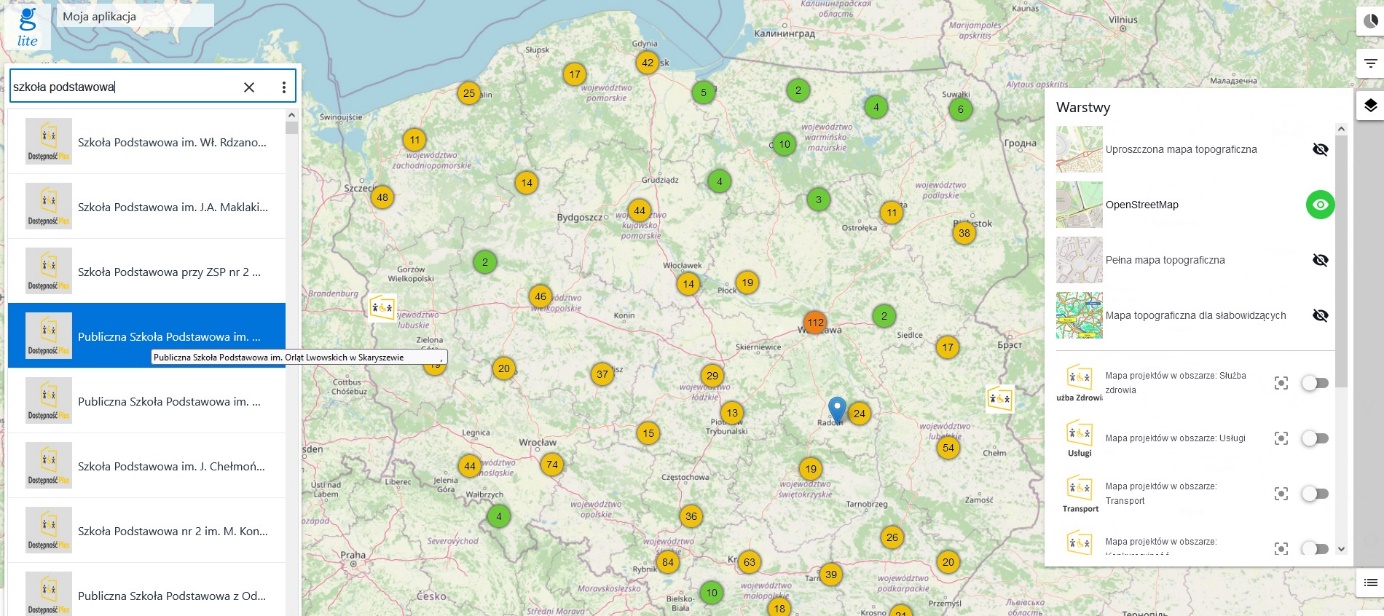 Slajd 21: Dziękuję za uwagęPrezentacja 2 – Dominika Wierzbowska, Wydział Dostępności, Departamentu Europejskiego Funduszu Społecznego, MFiPRSlajd 1: Tytuł prezentacji: Współpraca w zespołach roboczych Rady DostępnościSlajd 2: Zespoły robocze RDIdentyfikacja obszarów problemowych dla zespołów roboczych na VII posiedzeniu RD – maj 2022 r.2 obszary problemowe:egzekwowanie zakazu parkowania na miejscach dla osób z niepełnosprawnościamidostępność obiektów zabytkowychOgraniczona frekwencjaPierwsze spotkanie zespołu ds. miejsc parkingowych - 29.11.2022 r.Pierwsze spotkanie zespołu ds. dostępności w obiektach zabytkowych - 31.01.2023 r. Slajd 3: Zespół dot. skuteczności egzekwowania zakazu parkowania na miejscach dla OzNWielowątkowy charakter problemu: parkowanie przez osoby nieuprawnione (bez karty, karta nieważna, karta fałszywa, rodzice dzieci z niepełnosprawnością, osoby podwożące OzN)Niska świadomość społeczna – potrzeba kampanii informacyjnej, rozszerzenie programu kształcenia kierowców o kwestie potrzeb OzNRosnący wymiar kary – mandat 1200 zł + 6 pktBrak dostępu służb do systemu kart parkingowych dla OzNOgraniczona egzekucja zakazu parkowania na parkingach prywatnychInne: prawidłowe oznakowanie miejsc parkingowych, wyznaczanie lokalizacji, standard nawierzchniSlajd 4: Zespół dot. skuteczności egzekwowania zakazu parkowania na miejscach dla OzNKluczowe przepisy:art. 8 ust. 7 pkt 2 Ustawy Prawo o Ruchu Drogowym, … Minister właściwy do spraw zabezpieczenia społecznego, w porozumieniu z ministrem właściwym do spraw transportu określi, w drodze rozporządzenia: 1)  wzór oraz tryb wydawania kart parkingowych OzN uwzględniając w szczególności zapewnienie jednolitej procedury wydawania kart parkingowych 2) zasady nadawania numerów wydawanym kartom parkingowym, uwzględniając w szczególności konieczność stworzenia sprawnego systemu wydawania, ewidencjonowania i kontroli prawidłowości wykorzystywania kart art. 100f Ustawy Prawo o Ruchu Drogowym jest mowa o centralnej ewidencji posiadaczy kart parkingowych. …Tworzy się centralną ewidencję posiadaczy kart parkingowych, o których mowa w art. 8 karta parkingowa osoby niepełnosprawnej, zwaną dalej „ewidencją”. Ewidencję prowadzi minister właściwy do spraw informatyzacji w systemie teleinformatycznym. Slajd 5: Zespół dot. skuteczności egzekwowania zakazu parkowania na miejscach dla OzNAktualne i dalsze działania:modernizacja bazy CEPIK – etap uzgadniania umowy z Wykonawcą, spodziewane uruchomienie bazy – 2,3 lata (KPRM)wstępny monitoring rozwiązań stosowanych na parkingach prywatnych (PRCH) ustalenie możliwości i potrzeby rozszerzenia programu kształcenia kierowców - w trakcie weryfikacji (MI)Slajd 6: Zespół dot. dostępności obiektów zabytkowychObszary problemowe:ochrona zabytków, autentycznej substancji jako prymat nad  udostępnianiem zabytku dla wszystkich zwiedzających,odmowy konserwatorów „automatyczne”, często bez rzetelnej analizy i uzasadnienia,brak formalnego mechanizmu kontroli nad decyzjami wydawanymi przez konserwatorów – dedykowane ciało doradcze,poradnik o dostępności w obiektach zabytkowych – zawiera błędy, nie był konsultowany z RD,potrzeba większej aktywizacji środowisk osób z niepełnosprawnościami w zakresie udostępniania obiektów zabytkowych OzN.Slajd 7: Zespół dot. dostępności obiektów zabytkowychKierunki dalszych działań:zmiana paradygmatu konserwatorów zabytków: podnoszenie świadomości, upowszechnianie dobrych praktyk, szkolenia dla służb konserwatorskich i architektonicznych, dodatkowe zachęty np. konkurs/nagroda dla konserwatorów, szeroka kampania informacyjna, szersze spojrzenie na kategorie zabytków, przymus dostępności dla zabytków użyteczności publicznej, zapewnienie dostępności walorów, które mają kluczową wartość turystyczną,wystosowany apel do MKiDN o wsparcie procesu zmian oraz korektę poradnika o dostępności w obiektach zabytkowych. Slajd 8: Dziękuję za uwagęPrezentacja 3 – Andrzej Trzęsiara, Z-ca Dyrektora Departamentu Funduszy Europejskich, MSWiA oraz Łukasz Kozłowski, Wydział Naboru i Wdrażania Projektów EFS, Departament Funduszy Europejskich, MSWiASlajd 1: Tytuł prezentacji: Dostępny samorząd. Działania MSWiA na rzecz poprawy zapewniania dostępności w ramach Programu Operacyjnego Wiedza Edukacja RozwójSlajd 2: Podstawa realizacji działań (1)Ministerstwo Spraw Wewnętrznych i Administracji uczestniczy w realizacji działań w zakresie zapewniania dostępności osobom ze szczególnymi potrzebami na podstawie zapisów:	Programu Dostępność PlusSzczegółowego Opisu Osi Priorytetowych PO WER Slajd 3: Podstawa realizacji działań (2)Zgodnie z zapisami Programu Dostępność Plus Minister SWiA jako właściwy do współpracy z jednostkami samorządu terytorialnego współuczestniczy w realizacji wsparcia na rzecz osób ze szczególnymi potrzebami w ramach trzech Działań określonych w Programie:	Działanie nr 27 -  Praca w administracjiDziałanie nr 37 – Procedury bez barierDziałanie nr 38 – Współpraca na rzecz dostępności Slajd 4: Podstawa realizacji działań (3)Główne typy projektów wyszczególnione w SzOOP PO WER dla Działania 2.18 w zakresie poprawy dostępności:	Wypracowanie rozwiązań ułatwiających zatrudnianie osób niepełnosprawnych w urzędach administracji publicznej oraz przeprowadzenie szkoleń z ich stosowania. Przegląd procedur związanych z obsługą klienta w urzędach administracji publicznej pod kątem zapewnienia dostępności i wsparcie urzędów we wdrożeniu wypracowanych wniosków i rekomendacji. Przeprowadzenie szkoleń dla koordynatorów dostępności w jednostkach administracji publicznej. Slajd 5: Działania realizowane w ramach Działania 2.18 PO WER na rzecz poprawy dostępności dla osób ze szczególnymi potrzebamiProjekt pozakonkursowy „Samorząd bez barier”Konkurs „Dostępny samorząd”Projekt pozakonkursowy PFRON „Dostępny samorząd – granty”Slajd 6: Projekt „samorząd bez barier”Okres realizacji – styczeń 2020 – listopad 2022Wartość projektu – 2 mln złZrealizowany w partnerstwie z Fundacją Instytut Rozwoju RegionalnegoSlajd 7: Projekt „samorząd bez barier” – najważniejsze działaniaOpracowanie Poradnika dostępności w samorządzieObjęcie wsparciem 36 JST z terenu województw: łódzkiego, małopolskiego, mazowieckiego:Przeprowadzenie audytu dostępności dla wybranego budynku urzędu JSTPrzeprowadzenie szkoleń dla koordynatorów dostępności, pracowników działu kadr, pracowników odpowiedzialnych za obsługę klienta w urzędzieOpracowanie/ aktualizacja najważniejszych procedur związanych zapewnianiem dostępnościWdrożenie drobnych usprawnień – instalacja pętli indukcyjnych oraz krzeseł ewakuacyjnychOrganizacja wizyty studyjnejOpracowanie publikacji podsumowującej doświadczenia z realizacji projektuSlajd 8: Projekt „Samorząd bez barier” – zrealizowane główne wskaźnikiLiczba pracowników administracji publicznej, którzy podnieśli kompetencje z zakresu stosowania rozwiązań uławiających zatrudnianie osób niepełnosprawnych - wartość osiągnięta 49Liczba urzędów administracji publicznej, w których wdrożono wnioski i rekomendacje dotyczące dostosowania procedur do potrzeb osób z niepełnosprawnościami - wartość osiągnięta 35 Liczba koordynatorów dostępności w jednostkach administracji publicznej, którzy podnieśli kompetencje - wartość osiągnięta 49Slajd 9: Konkurs „Dostępny samorząd”Liczba podpisanych umów - 27Wartość podpisanych umów – 43,4 mln złLiczba JST planowanych do objęcia wsparciem – ok. 900Okres realizacji projektów – październik 2020 – kwiecień 2023Slajd 10: Konkurs „Dostępny samorząd” – główne działaniawsparcie szkoleniowe w zakresie stosowania rozwiązań uławiających zatrudnianie osób z niepełnosprawnościami; przeprowadzenie przeglądu procedur związanych z obsługą klienta pod kątem zapewnienia dostępności; wsparcie szkoleniowe koordynatorów dostępnościPonadto w części projektów zrealizowano:audyty dostępnościdrobne dostosowaniaSlajd 11: Konkurs „Dostępny samorząd” – główne wskaźnikiLiczba pracowników administracji publicznej objętych wsparciem szkoleniowym z zakresu stosowania rozwiązań uławiających zatrudnianie osób – wartość docelowa: 1 924 osoby Liczba koordynatorów dostępności w jednostkach administracji publicznej objętych wsparciem szkoleniowym – wartość docelowa: 962 osobyLiczba urzędów administracji publicznej, w których przeprowadzono przegląd procedur związanych z obsługą klienta pod kątem zapewnienia dostępności – wartość docelowa: 962 JSTSlajd 12: Projekt PFRON „Dostępny samorząd - granty”Wartość projektu – 118,8 mln złLiczba JST planowanych do objęcia wsparciem – 744Okres realizacji projektu – lipiec 2021 – grudzień 2023Slajd 13: Doświadczenia z realizacji projektówW celu podsumowania doświadczeń płynących z realizacji wsparcia MSWiA przeprowadziło następujące działania:Badanie ankietowe na pełnej populacji JST objętych wsparciem (zwrotność ankiet 63%)Indywidualne wywiady pogłębione wśród celowo dobranych przedstawicieli 13 JST objętych wsparciem w ramach projektu „Samorząd bez barier”Wnioski z obu badań zostały zebrane przez firmę IBERiS z Rzeszowa w Publikacji podsumowującej doświadczenia z realizacji projektu "Samorząd bez barier" Slajd 14: Najważniejsze wnioski wynikające ze wsparcia udzielonego w ramach PO WERkonieczność wypracowania jednolitego, ramowego standardu dostępności, dostosowanie do lokalnej specyfiki i wdrożenie w JST objętych wsparciemkonieczność kontynuacji działań szkoleniowych oraz ciągłego wsparcia doradczego, w szczególności w zakresie prowadzenia audytów dostępnościkonieczność dalszego wsparcia działań inwestycyjnych mających na celu poprawę dostępności samorządu dla osób ze szczególnymi potrzebami (poprzez zindywidualizowane działania dopasowane do potrzeb danego samorządu)konieczność animacji procesu wymiany doświadczeń pomiędzy samorządami oraz możliwości zapoznania się z dobrymi praktykami z zakresu zapewniania dostępności (w szczególności poprzez uczestnictwo w wizytach studyjnych)Slajd 15: Działania planowane do realizacji w ramach FERSRealizacja projektu wybieranego w trybie niekonkurencyjnym pn. Samorząd bez barier 2.0Planowany okres realizacji – 2024-2028Planowana wartość projektu – 100 mln zł.Planowane działania w projekcie:Wsparcie szkoleniowo-doradcze dla przedstawicieli ok. 250 JSTAktualizacja procedur oraz planu poprawy zapewniania dostępności w JST objętych wsparciemRealizacja działań inwestycyjnych (komponent grantowy)Opracowanie i wdrożenie Lokalnego Standardu Dostępności w JST objętych wsparciemSlajd 16: Dziękujemy za uwagę.Prezentacja 4 – Andrzej Misiura, Kancelaria Prezesa Rady MinistrówSlajd 1: Tytuł prezentacji: Wsparcie potencjału organizacji pozarządowych w zakresie zapewniania dostępności – doświadczenia projektów PO WER Slajd 2: Program Dostępność PlusDziałanie 35 – Prawo dla dostępności Nabór – I kwartał 2020Dofinansowane 8 projektówPlanowane efekty naboru:Liczba organizacji pozarządowych i partnerów społecznych, które otrzymały wsparcie służące wzmocnieniu ich potencjału instytucjonalnego i eksperckiego do prowadzenia monitoringu 
w zakresie tworzenia i stosowania przepisów prawa regulującego obowiązki związane 
ze stosowaniem zasad dostępności = 50Liczba organizacji pozarządowych i partnerów społecznych, które po opuszczeniu programu uczestniczyły w procesie monitorowania prawa regulującego obowiązki związane 
ze stosowaniem zasad dostępności = 40Slajd 3: Region Jeleniogórski NSZZ „Solidarność”Beneficjent udzielił wsparcia 18 organizacjom pozarządowym, poprzez przeszkolenie ich 60 przedstawicieli;Przeszkolone osoby uzyskały wiedzę i kompetencje do pełnienia funkcji koordynatora ds. dostępności;W ramach projektu przeprowadzono monitoring 72 budynków dla 36 jednostek administracji publicznej;Beneficjent opracował poradnik dla koordynatorów dostępności – „Udostępnij się” w wersji elektronicznej został rozesłany do wszystkich Jednostek Administracji Publicznej w województwach: dolnośląskim, opolskim i śląskim oraz do organizacji pozarządowych z ww. regionów.Slajd 4: Polski Związek GłuchychBeneficjent udzielił wsparcia 12 organizacjom pozarządowym, poprzez przeszkolenie ich 36 przedstawicieli;przeszkolone osoby uzyskały wiedzę i kompetencje umożliwiające prowadzenie monitoringu w zakresie tworzenia i stosowania przepisów prawa regulującego obowiązki związane 
ze stosowaniem zasad dostępności; Beneficjent opracował podręcznik „Prawo na straży dostępności. Podręcznik monitoringu prawa pod kątem zasad dostępności”. Podręcznik został przetłumaczony na polski język migowy oraz na tekst łatwy do czytania i rumienia ETR;Beneficjent w dniu 27.09.2022 r. zorganizował konferencję podsumowującą pn. „Strażnicy dostępności”. Na konferencji została zaprezentowana metodologia monitoringu tworzenia i stosowania przepisów prawa regulującego obowiązki związane ze stosowaniem zasad dostępności oraz wypracowane w ramach projektu efekty działań. Slajd 5: Federacja Pacjentów PolskichBeneficjent udzielił wsparcia 10 organizacjom pozarządowym, działającym na rzecz osób z 3 grup chorobowych: chorób rzadkich, NTM (nietrzymanie moczu) oraz pacjentów stomijnych;W 16 warsztatach przeszkolono 244 osoby,Uczestnicy nabyli wiedzę z zakresu metod i narzędzi monitoringu w zakresie tworzenia i stosowania przepisów prawa regulującego obowiązki zw. ze stosowaniem zasad dostępności oraz procesu stanowienia prawa;Opracowano 35 opinii dotyczących projektów prawa lub stosowania prawa regulującego obowiązki związane ze stosowaniem zasad dostępności;Przygotowano Raport dotyczący identyfikacji barier w zakresie dostępności dla 3 grup pacjentów;Slajd 6: Fundacja STABILOBeneficjent udzielił wsparcia 51 organizacjom pozarządowym, poprzez przeszkolenie w trzech turach 69 przedstawicieli NGO;Przygotowanie kompleksowych materiałów pomocniczych do prowadzenia monitoringu dostępności;Seria szkoleń warsztatowych, dzięki którym uczestnicy uzyskali wiedzę i kompetencje do pełnienia funkcji koordynatora ds. dostępności;Prowadzenie z udziałem uczestników projektu monitoringu dostępności w wybranych podmiotach publicznych: Wystawa Caravaggio i inni mistrzowie w Zamku Królewskim w Warszawie, Sąd Apelacyjny w Poznaniu, Urząd Skarbowy we Wrocławiu, Uniwersytet Mikołaja Kopernika w Toruniu, Dworzec Kolejowy Łódź FabrycznaSlajd 7: Program Dostępność Plus, Działanie 42 – Potencjał organizacji pozarządowychNabór – I kwartał 2020 r.Celem konkursu było wzmocnienie potencjału instytucjonalnego i eksperckiego organizacji pozarządowych, działających na rzecz upowszechnienia idei dostępności, w zakresie prowadzenia audytów dostępności inwestycji infrastrukturalnych oraz innych produktów i usług publicznychKonkurs zakończył się wyborem jednego projektu do dofinansowaniaSlajd 8: Fundacja Instytut Rozwoju Regionalnego WSKAŹNIK PRODUKTULiczba organizacji pozarządowych działających na rzecz upowszechnienia idei dostępności, które otrzymały wsparcie służące wzmocnieniu ich potencjału instytucjonalnego i eksperckiego w zakresie prowadzenia audytów dostępności inwestycji infrastrukturalnych oraz innych produktów i usług publicznychWartość docelowa wskaźnika 20, wartość osiągnięta 66Liczba przedstawicieli organizacji pozarządowych objętych w ramach projektu wsparciem szkoleniowym w zakresie prowadzenia audytów dostępności.Wartość docelowa wskaźnika 150, wartość osiągnięta 265WSKAŹNIK REZULTATULiczba organizacji pozarządowych działających na rzecz upowszechnienia idei dostępności, które zostały przygotowane do wykonywania zadań służących zwiększeniu dostępności obiektów infrastrukturalnych oraz innych produktów i usług publicznychWartość docelowa wskaźnika 20, wartość osiągnięta 43Liczba przedstawicieli organizacji pozarządowych którzy podnieśli swoje kompetencje w zakresie prowadzenia audytów dostępności.Wartość docelowa wskaźnika 135, wartość osiągnięta 239Slajd 9: Fundacja Instytut Rozwoju RegionalnegoSzkolenia z zakresu dostępności architektonicznej, cyfrowej oraz informacyjno-komunikacyjnej;Doradztwo i konsultacje w zakresie prowadzonych pilotażowych audytów ściśle powiązane 
ze specyfiką danej NGO;Liczba przeprowadzonych i zweryfikowanych pozytywnie pilotażowych audytów dostępności przeprowadzonych przez przedstawicieli NGO, w trzech obszarach tematycznych związanych z dostępnością obiektów infrastrukturalnych oraz innych produktów i usług publicznych - 216;Zakup sprzętu do prowadzenia szkoleń wykorzystywany w praktyczny sposób również podczas 
ich organizacji;Materiały szkoleniowe oraz inne wytworzone dokumenty dostępne na stronie Beneficjenta.Slajd 10: FERS 2021-2027 Działanie 04.07 Wsparcie NGO w zakresie dostępności 
i włączenia społecznegoAlokacja około 38 mln PLNDoradztwo w zakresie wzmocnienia potencjału NGO do świadczenia usług w obszarze włączenia społecznego oraz zapewnienia dostępności osobom ze szczególnymi potrzebami;Podnoszenie kompetencji eksperckich przedstawicieli NGO w zakresie niezbędnym do świadczenia usług w obszarze włączenia społecznego oraz zapewnienia dostępności osobom ze szczególnymi potrzebami;Przegląd procesów i wdrożenie usprawnień w zakresie działań NGO na rzecz dostępności oraz włączenia społecznego;Slajd 11: FERS 2021-2027 Działanie 04.12 Wsparcie NGO w zakresie usług publicznych 
i współpracyBudowa i rozwój potencjału instytucjonalnego NGO do świadczenia usług publicznychAlokacja około 70 mln PLNDziałanie ma na celu wsparcie NGO działających w obszarze usług publicznych (edukacji i kształcenie, włączenie i integracja społeczna, rynek pracy, ochrona zdrowia), a tym samym zwiększenie jakości 
i dostępności dostarczanych przez NGO usług;Wsparcie zakłada opracowanie i wdrożenie mechanizmów zapewniających m. in. podniesienie jakości, rozszerzenie zakresu i dostępności usług, kształcenie kadr z budowania potencjału instytucjonalnego NGO, szkolenia z zakresu prowadzonej działalności, doradztwo, które umożliwi organizacją lepsze rozpoznawanie potrzeb.Slajd 12: FERS 2021-2027 Projekt harmonogramu naborówNazwa działania: 04.07 Wsparcie NGO w zakresie dostępności i włączenia społecznegoPlanowana alokacja: 19 mln PLNPlanowany termin naboru: I kwartał 2024Nazwa działania: 04.12 Wsparcie NGO w zakresie usług publicznych i współpracyPlanowana alokacja: 20 mln PLNPlanowany termin naboru: IV kwartał 2023Slajd 13: Dziękuję za uwagę Andrzej Misiura Andrzej.Misiura@kprm.gov.plZespół do Spraw Wyboru ProjektówDepartament Społeczeństwa ObywatelskiegoPrezentacja 5 – dr hab. inż. arch. Marek Wysocki, prof. Politechniki Gdańskiej, Dyrektor Centrum Projektowania UniwersalnegoSlajd 1: Tytuł prezentacji: Parametryzacja  adaptabilności obiektów budowlanych adaptabilność obiektów architektonicznych we współczesnym projektowaniuSlajd 2: Adaptabilność obiektów architektonicznych we współczesnym projektowaniuCzy projektowanie musi oznaczać tworzenie nowych rzeczy, czy może być elementem procesu zmiany i przekształcania?Zdjęcie twarzy osób o różnorodnych cechach wizualnych – format puzzliZdjęcia osiedla wielorodzinnego z „lotu ptaka” – widok na dachy budynków oraz tereny zieleni pomiędzy budynkamiSlajd 3: Adaptabilność obiektów architektonicznych we współczesnym projektowaniuPoszukuje się odpowiedzi, jak rozwiązać problem budynków, które stały się zbędne ze względu np. na stan techniczny lub zmiany funkcji budynku Jedną z odpowiedzi jest koncepcja ADAPTABILITY – w swobodnym tłumaczeniu „zdolność do adaptacji”. Zdjęcia obiektów budowlanych o zróżnicowanej formie i przeznaczeniu.  Slajd 4: Adaptabilność obiektów architektonicznych we współczesnym projektowaniuZmiana użytkowania – np. budynek przemysłowy na mieszkalny czy handlowy (tu przebudowa wieży ciśnień na budynek o różnych funkcjach, w tym mieszkalna).Środowiska interaktywne, cechujące się zdolnością adaptacji do klimatu lub reakcji na bodźce otoczenia oraz możliwością kontroli ze strony użytkownika.Projektowanie uniwersalne – uwzględniające potrzeby różnych użytkowników i pozwalające włączyć w użytkowanie przestrzeni osoby dotychczas z niej wykluczone np. ze względu na niepełnosprawność lub wiek. W tym nurcie wyraża się społeczna rola, a także powinność architektury.Slajd 5: Elastyczność w użytkowaniuFlexibility – AdaptabilitySlajd 6: Adaptabilność obiektów architektonicznych we współczesnym projektowaniuADAPTABILNOŚĆ - „MOŻLIWOŚĆ PRZYSTOSOWANIA SIĘ DO ZMIAN UŻYTKOWANIA LUB FUNKCJI”HACiRIC Report (2009)„BUDYNKI ADAPTOWALNE TO BUDYNKI ZRÓWNOWAŻONE. (…) ADAPTABILNOŚĆ JEST SPOSOBEM UNIKNIĘCIA PRZEDWCZESNEGO STARZENIA SIĘ BUDYNKÓW, A TYM SAMYM UCZYNIENIA ICH BUDYNKAMI ZRÓWNOWAŻONYMI.”Kirsten Arge (2005)Slajd 7: Adaptabilność obiektów architektonicznych we współczesnym projektowaniuW Polsce obowiązuje od 1995 r. Prawo Budowlane, które wskazuje, że środowisko zabudowane należy projektować zgodnie z potrzebami osób z niepełnosprawnością.Art. 5 ustawy prawo budowlane.1. Obiekt budowlany wraz ze związanymi z nim urządzeniami budowlanymi należy, biorąc pod uwagę przewidywany okres użytkowania, projektować i budować w sposób określony w przepisach, w tym techniczno-budowlanych, oraz zgodnie z zasadami wiedzy technicznej, zapewniając4a) minimalny udział lokali mieszkalnych dostępnych dla osób niepełnosprawnych, o których mowa wart.1 Konwencji o prawach osób niepełnosprawnych, sporządzonej w Nowym Jorku dnia 13 grudnia 2006r., w tym osób starszych w ogólnej liczbie lokali mieszkalnych w budynku wielorodzinnym;Slajd 8: Adaptabilność obiektów architektonicznych we współczesnym projektowaniuW ślad za Ustawą Prawo budowlane wprowadza się obecnie minimum lokali mieszkalnych dostępnych dla osób z niepełnosprawnością w Warunkach technicznych jakim odpowiadają budynki i ich usytuowanie:Minimum 12% lokali mieszkalnych w budynku wielorodzinnym powinno spełniać wymagania dostępności dla osób z niepełnosprawnością.A dlaczego nie może być 100 % lokali adaptabilnych do potrzeb osób ze szczególnymi potrzebami (osoby z niepełnosprawnościami, osoby starsze).Slajd 9: Adaptabilność obiektów architektonicznych we współczesnym projektowaniuAdaptabilność (racjonalne usprawnienia)Techniczna/przestrzenna - Gdy pojawia się konieczność dostępności w wyniku zmian potrzeb użytkownika  – np. niepełnosprawność, starość Urządzenia/ produkty - Interfejs obsługiPrzestrzeń zamieszkania - Indywidualna (mieszkania) – Zbiorowa (obiekty turystyczne)Przestrzeń usług - Stanowisko pracy - Stanowisko obsługiProceduralna - Gdy pojawia się potrzeba dostępności – np. złożony jest wniosek lub skarga na brak dostępności, ale też ucznia czy pracownikaPrzestrzeń użyteczności publicznej - Obiekty publiczne/prywatne - Tereny zewnętrzneSlajd 10: Adaptabilność obiektów architektonicznych we współczesnym projektowaniuAdaptabilność (racjonalne usprawnienia)Techniczna/przestrzenna - Gdy pojawia się konieczność dostępności w wyniku zmian potrzeb użytkownika  – np. niepełnosprawność, starość Proceduralna - Gdy pojawia się potrzeba dostępności – np. złożony jest wniosek lub skarga na brak dostępności, ale też ucznia czy pracownikaKorzyści:szybka zmiana dostosowana do potrzeb użytkownika ograniczenie kosztów późniejszych modernizacji wykorzystanie kapitału ludzkiego pracowników poprawa samodzielności /aktywności użytkownika dostosowanie usług do większej ilości klientówoptymalizacja kosztów dostępności – realizujemy, gdy pojawia się stały użytkownik społeczne - finansowanie poprawy najbardziej potrzebnych miejsc (np. uwzględniając Wnioski o poprawę dostępnościSlajd 11: Adaptabilność obiektów architektonicznych we współczesnym projektowaniuDostępność przestrzeni zamieszkania w polskich realiach. Rozpoznanie realnych potrzeb i możliwości adaptacji istniejących mieszkań2014 – 2018Zajęcia na semestrze1 studiów  II stopnia realizowano projekt „Projektowanie uniwersalne – jak żyć razem, nie obok siebie”.Studenci przygotowywali koncepcje przebudowy mieszkań uwzględniające rzeczywiste potrzeby mieszkańców (ok. 100 mieszkań).Slajd 12: Zaproszenie na spotkanie dotyczące projektowania uniwersalnego w formie ulotki ze zdjęciem kobiety na wózku przed schodami. Zdjęcie uczestników spotkania i mężczyzny przemawiającego przy mównicy. Slajd 13:  Zdjęcie sali i uczestników spotkania dotyczącego projektowania uniwersalnego.Slajd 14: Zdjęcie prelegentów osób z niepełnosprawnościami na wózku, którym towarzyszą psy asystujące.Slajd 15: Zdjęcie sali z uczestnikami spotkania. W pierwszym rzędzie osoby poruszające się na wózku.Slajd 16: Zdjęcie budynku galerii handlowejSlajd 17 i 18: Zdjęcia uczestników spotkania w galerii handlowej, grupa młodych osób skupiona wokół stołu we wspólnej przestrzeni jadalnej budynku. Slajd 19 - 25: Zdjęcia uczestników spotkania w galerii handlowej prezentujące warsztaty praktycznego zmierzenia się z niepełnosprawnością, poruszanie się na wózku po różnych nawierzchniach, gogle imitujące wady wzroku, poruszanie się na wózku w toalecieSlajd 26: Rzuty projektowe mieszkania wraz ze wskazanymi adaptacjami wdrażającymi udogodnienia dla osób z niepełnosprawnościamiSlajd 27-29: Rzut projektowy mieszkalnia wraz ze zdjęciami stanu faktycznegoSlajd 30: Na potrzeby procesu adaptabilności przestrzeni zamieszkania rozpoczęto badania nad współczynnikiem adaptabilności tj. wskaźnika możliwości adaptacji danej przestrzeni mieszkalnej do zmieniających się potrzeb użytkownika:2019 – terazZajęcia na sem. 3 studiów  II stopnia realizowany jest projekt fakultaywny „Adaptabilność przestrzeni mieszkalnych”.Studenci badają przestrzenie mieszkalne w nowych i wybudowanych przed rokiem 2002 obiektach i proponują zmiany wyliczając współczynnik adaptabilności  Karta opisu przedmiotu: Adaptabilność przestrzeni mieszkalnychSlajd 31: Na potrzeby procesu adaptabilności przestrzeni zamieszkania prowadzone są badania nad współczynnikiem adaptabilności tj. wskaźnika możliwości adaptacji danej przestrzeni mieszkalnej do zmieniających się potrzeb użytkownika:Od 2019 Współczynnik adaptabilności określa się na podstawie:1. Długości koniecznych wyburzeń ścianek działowych w mieszkaniu i ustawienia nowych,2. Długości koniecznych przebić w ścianach nośnych uwzględniając ich strukturę/materiał,3. Długości  niwelacji progów  ograniczających dostęp do przestrzeni użytkowych (np. taras, balkon) z określeniem tzw. przestrzeni traconej (dostępności).Slajd 32: Na potrzeby procesu adaptabilności przestrzeni zamieszkania prowadzone są badania nad współczynnikiem adaptabilności tj. wskaźnika możliwości adaptacji danej przestrzeni mieszkalnej do zmieniających się potrzeb użytkownika:od 2021Współczynnik adaptabilności adaptacji łazienki na podstawie zastosowania koniecznych zmian:5. usunięcie wanny i montaż natrysku,6. lokalizacji miski ustępowej,7. lokalizacji umywalki,8. wymiany drzwi (w tym na przesuwne).Slajd 33: Wizualizacje oraz mapa sytuacyjne Zespołu Budynków Wielorodzinnych „Zajezdnia Wrzeszcz” w GdańskuSlajd 34: Zdjęcia przestrzeni na osiedlu „Zajezdnia Wrzeszcz”: wejść do budynków mieszkalnych, korytarzy, balkonów, rzut lokalu mieszkalnegoSlajd 35: Rzut przykładowego lokalu mieszkalnego na osiedlu „Zajezdnia Wrzeszcz”, do którego wskazano zidentyfikowane bariery architektoniczne oraz rozwiązaniaza wąski korytarz przy wejściu do sypialni – powiększenie korytarza z 185 do 266 cmprób przy wyjściu z balkonu 12 cm – podwyższenie posadzki na balkonie poprzez zastosowanie wsporników balkonowych - buzonymała i niewygodna łazienka – zmiana układu urządzeń w łazienceniewygodny dostęp do blatu w kuchni – usunięcie szafek pod blatem kuchennym w narożnikuniewygodny układ mebli w obu sypialniach – zmiana miejsca szafy w dużej sypialni oraz łóżka, przestawienie łóżka w małej sypialni. Slajd 36: Rzuty projektowe lokali mieszkalnych wg stanu istniejącego i po projektowanych zmianachSlajd 37: Rzuty kolejnych lokali mieszkalnych przed adaptabilnością i po modernizacji – współczynnik adaptabilności 0,43Slajd 38: Na potrzeby procesu adaptabilności przestrzeni zamieszkania prowadzone są badania nad współczynnikiem adaptabilności tj. wskaźnika możliwości adaptacji danej przestrzeni mieszkalnej do zmieniających się potrzeb użytkownika:od 2023Planowane rozszerzenia współczynnika o dodatkowe elementy wymagające zmian w mieszkaniu:9. modernizacja instalacji elektrycznej10. montaż instalacji przywoławczejSlajd 39: Na potrzeby procesu adaptabilności przestrzeni zamieszkania prowadzone są badania nad współczynnikiem adaptabilności tj. wskaźnika możliwości adaptacji danej przestrzeni mieszkalnej do zmieniających się potrzeb użytkownika:I dalej:Planowane rozszerzenia współczynnika o dodatkowe elementy wymagające zmian poza mieszkaniem w zakresie:(a). modernizacji komunikacji poziomej i komunikacji pionowej,(b). wprowadzenia zmian w standardach ewakuacji,(c). montażu dostępnej informacji w budynku(d). zagospodarowania terenów zewnętrznych (dojść od przystanków komunikacji zbiorowej i/lub parkingów,(e). dostępności miejsc zbiórki i selekcji odpadów,(f). Dostępności integracyjnych placów zabawSlajd 40: Dobra praktyka – ale potrzebny jest pilotaż W ramach współpracy z Urzędem Miasta w Gdyni (Wydziałem Dostępności, Zarządem Budynków i Lokali Komunalnych Laboratorium Inicjatyw Społecznych) na potrzeby późniejszych adaptacji opracowywany jest Standard Lokali Komunalnych.MINIMALNY STANDARD GMINNYCH LOKALI MIESZKALNYCH ZNAJDUJĄCYCH SIĘ W BUDYNKACH WIELORODZINNYCH, PRZEZNACZONYCH DO NAJMUSlajd 41: Dobra praktyka – ale potrzebny jest pilotaż Wybrane założenia podstawowe:Wszystkie mieszkania powinny w możliwie wysokim stopniu spełniać standardy dostępności zgodne z zasadami projektowania uniwersalnego lub umożliwiały zastosowanie procedur adaptabilności odpowiadające zmieniającym się potrzebom użytkowników, w tym jego stanu zdrowia. Dla każdego  z mieszkań należy określić możliwości dostosowania do wymagań najemców o szczególnych potrzebach.Wszystkie mieszkania, których położenie umożliwia dostęp osobom poruszającym się na wózkach, lub taki dostęp można w racjonalny sposób zapewnić - należy przystosowywać je do potrzeb osób z niepełnosprawnościami lub przewidzieć taką możliwość poprzez zastosowanie procedur adaptabilności – wg opisu §4 „STANDARD MIESZKAŃ DOSTĘPNYCH ”.Dla każdego mieszkania sporządzona zostanie Karta Lokalu Mieszkalnego opisującą podstawowe parametry techniczne, wyposażenie oraz ocenę możliwości ich zaadaptowania do wymagań osób ze szczególnymi potrzebami.Slajd 42: Dobra praktyka – ale potrzebny jest pilotaż Wybrane założenia szczegółowe: Przed zleceniem remontu lokalu zamawiający  jest zobowiązany do prawidłowego rozpoznania jego właściwości funkcjonalnych, konstrukcyjnych, instalacyjnych, możliwości ergonomicznej i racjonalnej aranżacji pomieszczeń, możliwości adaptacji do potrzeb osób z niepełnosprawnościami, możliwości zachowania istniejących elementów wykończenia i wyposażenia, możliwości przekazania pozostawionych elementów wyposażenia osobom potrzebującym, oraz wszelkich innych istotnych uwarunkowań dotyczących każdego lokalu indywidualnie.  „Zamawiający”, czy „jednostka zlecająca remont”? położenie mieszkania umożliwia dostęp osobom poruszającym się na wózkach inwalidzkich, lub taki dostęp można w racjonalny sposób zapewnić - należy je przystosować do potrzeb osób z niepełnosprawnością zgodnie z procedurami adaptabilności.w przypadku lokalizacji drzwi od strony ich otwarcia w odległości mniejszej niż 60 cm znajduje się przegroda, należy zastosować automatykę otwierania drzwi w celu poprawy dostępności przestrzeni manewrowej dla osób poruszających się na wózku  lub wymianę stolarki zgodnie z pkt. 20c;Slajd 43: Dobra praktyka – ale potrzebny jest pilotaż Wybrane założenia szczegółowe:co do zasady wszystkie okna muszą być otwierane, a przynajmniej 1 skrzydło w każdym otwieranym oknie – uchylne; dopuszcza się możliwość montażu witryn nieotwieranych, jednak wyłącznie w pomieszczeniach, w których jest inne, otwierane okno, a nieotwierana witryna jest dostępna do umycia z zewnątrz (np. z balkonu). Co najmniej jedno okno w pomieszczeniu powinno zapewnić jego otwarcie z poziomu osoby na wózku – wysokość klamki okiennej nie wyżej niż 1,4 m lub otwieranie automatyczne lub przy pomocy dźwigniNależy stosować płytki szkliwione matowe lub w półmacie  w jasnej, stonowanej kolorystyce, bez agresywnych wzorów (dopuszczalna imitacja materiałów takich jak: piaskowiec, beton etc.) – białe, szare, lub beżowe  Do przedyskutowaniacokół z płytek podłogowych wys. min. 10 cm w kolorze kontrastowym do posadzki zgodnie  z opisem rozdz. 4ściany i podłogi oraz przybory sanitarne powinny być skontrastowane kolorystycznie – zgodnie z zasadami projektowania uniwersalnego. Slajd 44: Dobra praktyka – ale potrzebny jest pilotaż Wybrane założenia szczegółowe:Mieszkanie dostępne, to mieszkanie przeznaczone do zamieszkania przez osobę ze szczególnymi potrzebami, w tym poruszającej na wózku spełniające wymagania wskazane w rozdziale 3 i pkt. 6 oraz dodatkowo:w każdym z pomieszczeń użytkowych (kuchnia, przedpokój, łazienka, pokój dzienny) oraz w co najmniej jednej sypialni zapewniono pole manewrowe o średnicy nie mniejszej niż 150 cm, konstrukcja ścian i ich nośność pozwala na montaż pochwytów przy misce ustępowej, umywalce i przy prysznicu w zależności od potrzeb najemcy,,konstrukcja ścian i stropów pozwala na montaż podnośników przeznaczonych do transferu osoby z wózka lub na wózek, w zależności od potrzeb najemcy,zamontowana jest instalacja przywoławcza lub inny system powiadomienia alarmowego,wszystkie elementy wyposażenia, instalacji umożliwiają samodzielne korzystanie przez osoby poruszające się na wózku,Slajd 45: Dobra praktyka – ale potrzebny jest pilotaż Wybrane założenia szczegółowe:W przypadku mieszkań dostępnych dopuszcza się zmianę układu pomieszczeń w celu uzyskania przestrzeni, która pozwoli na manewrowanie wózkiem.Mieszkanie dostępne może pełnić rolę mieszkania wspomaganego, w którym świadczone są usługi wsparcia osobie ze szczególnymi potrzebamiSlajd 46: Dobra praktyka procedury adaptabilności w procesach tworzenia indywidualnych planów poprawy dostępności – na podst. oprac. OWDA Należy wdrożyć w obiekcie procedury adaptabilności przestrzeni umożliwiające jej dostosowanie w przypadku stałego użytkownika o szczególnych potrzebach wg następujących zasad:1) Miejsce dla osoby poruszającej się na wózku należy przygotować indywidualnie, w porozumieniu z użytkownikiem, gdyż potrzeby poszczególnych osób mogą się od siebie znacznie różnić. Należy zwrócić uwagę na czynniki takie jak: możliwość dotarcia do pomieszczenia, w którym dana osoba będzie przebywać (zapewnienie komunikacji pionowej i poziomej, odpowiednia szerokość drzwi itp.), możliwość dotarcia do innych pomieszczeń, z których korzystanie może być konieczne w ramach realizacji obowiązków służbowych, dostępność toalety, dostępność pomieszczenia socjalnego, odpowiednia przestrzeń manewrowa oraz dojazd do istotnych mebli w pomieszczeniu, z których dana osoba będzie korzystać, dostępność biurka/blatu, zapewnienie przestrzeni, która umożliwia podjazd wózkiem i wygodne siedzenie przy biurku/blacie (zalecane jest zapewnienie regulacji wysokości), umieszczenie w zasięgu ręki użytkownika wszystkich niezbędnych do pracy materiałów, przyborów, dokumentów.Slajd 47: Dobra praktyka Dobra praktyka – procedury adaptabilności w procesach tworzenia indywidualnych planów poprawy dostępności – na podst. oprac. OWDA 2) W przypadku użytkownika z porażeniem kończyn górnych, konieczne może być zapewnienie dodatkowego wyposażenia stanowiska pracy w urządzenia usprawniające pracę.3) Miejsce dla osoby z niepełnosprawnością wzroku wymagać będzie wyposażenia w odpowiednie urządzenia np. sprzęt komputerowy z programem czytania ekranu i słuchawkami oraz poprawienie oświetlenia komunikacji i pomieszczeń. 4) Miejsce przeznaczone dla osób z niepełnosprawnością słuchu wymagać będzie wyposażenia w odpowiednie urządzenia, tj. pętle indukcyjne stanowiskowe, instalacje nagłaśniające oraz odpowiednie miejscowe oświetlenie.Slajd 48: Dobra praktyka Dobra praktyka – procedury adaptabilności w procesach tworzenia indywidualnych planów poprawy dostępności – na podst. oprac. OWDA 5) Wielkość pomieszczeń użytkowych i układ ich wyposażenia należy zaplanować w taki sposób, aby zapewnić minimalną przestrzeń o szerokości min. 0,90 m, umożliwiającą przejazd wózkiem od wejścia do pomieszczenia do miejsca, urządzeń i elementów wyposażenia związanych z jego użytkowaniem. Należy unikać nadmiernego zagęszczenia elementów wyposażenia w pomieszczeniach użytkowych.6) Należy także w miarę możliwości dbać o prostotę układu przestrzennego pomieszczeń/zespołu pomieszczeń związanych ze świadczeniem usług przez podmiot, co podniesie komfort i bezpieczeństwo osób z ograniczeniami kognitywnymi.7) Zaleca się przygotowanie indywidualnych planów ewakuacji dla poszczególnych użytkowników ze specjalnymi potrzebami zatrudnionymi w instytucji, w tym przygotowanie planów w wersji dotykowej dla osób niewidomych oraz stanowiskowej sygnalizacji alarmowej dla osób z niepełnosprawnością słuchu.Slajd 49: “Nie ma wątpliwości, że społeczeństwo przechodzi przez wielką zmianę ... Wielu wpływowych specjalistów i komentatorów z dziedziny projektowania uważa, że elastyczność i zdolność do adaptacji jest nieodłącznym elementem przyszłościowego programu projektowania”Robert Kronenburg (2008)“Problem zdolności adaptacyjnej... Okazuje się bardziej skomplikowany niż można zauważyć na pierwszy rzut oka, zarówno jeśli chodzi o to, co jest celem, jak można go osiągnąć, jak i o to, jak odnosi się on do innych ludzkich celów... …”Kevin Lynch (1958)Slajd 50: PodsumowanieZwiększenie liczby mieszkań dostępnych dla osób ze szczególnymi potrzebami.Racjonalne podejmowanie decyzji przy zakupie mieszkaniaOgraniczenie kosztów późniejszych adaptacji (np. przez samorząd czy PFRON)Możliwość dostosowania warunków kredytowych do współczynnika adaptabilnościMożliwość etapowania poprawy dostępność w budynkach podmiotów publicznych i innych Prawo wyboru i prawo do starzenia się w miejscuSlajd 51: Dziękuję za uwagęPrezentacja 6 Bogumił Kanik, Fundacja Pogranicze Bez BarierSlajd 1: Tytuł prezentacji: Dostępność turystyczna na terenie lasów państwowych-
problemy i sposoby ich rozwiązania Slajd 2: SCHRONISKA są celem wszystkich turystów górskich. Czy są dostępne?Zdjęcie schroniska górskiegoSlajd 3: RODZAJE NIEPEŁNOSPRAWNOŚCIOSOBY O OGRANICZONEJ MOBILNOŚCI RUCHOWEJ - 
osoby poruszające się na wózkach inwalidzkich ręcznych lub elektrycznych, za pomocą kul, lasek, balkoników oraz innych pomocy w poruszaniu się, kobiety w ciąży, osoby z bagażem, osoby z ograniczoną ruchliwością rąkOSOBY O OGRANICZONYM KONTAKCIE WZROKOWYM - 
osoby o ograniczonym kontakcie wzrokowym, czyli osoby niewidzące i niedowidzące	OSOBY O ZABURZONYM KONTAKCIE SŁUCHOWYM -  
osoby niesłyszące i niedosłyszące, ale także osoby nieme lub z problemem wysławiania sięOSOBY Z NIEPEŁNOSPRAWNOŚCIĄ INTELEKTUALNĄ LUB ZABURZENIAMI PSYCHICZNYMISlajd 4: Dostępność małymi krokami - zwiększenie świadomości personelu obiektów turystycznych - projekt Fundacji PBB „Dostępne obiekty turystyczne”Znak graficzny obiektu przyjaznego osobom z niepełnosprawnościamiSlajd 5: Znaczniki dźwiękowe (pilotaż w 7 schroniskach PTTK) Nowe funkcje znacznikówNagranie z komunikatem dźwiękowym zastosowanym przy wejściu do schroniska Przysłop pod Baranią GórąSlajd 6: Współpraca z uczelniami wyższymi Praca dyplomowa magisterska pt.Dostępność zespołów zabytkowych dla osób niepełnosprawnych na przykładzie projektu modernizacji Schroniska PTTK Szyndzielnia. Zdjęcie z lotu ptaka na schronisko PTTK Szyndzielniadyplomant  inż.arch. PAULINA JACZEWSKApromotor    dr inż.arch. MARCIN GÓRSKISlajd 7: SCHRONISKO SZYNDZIELNIA - ANALIZA URBANISTYCZNAZdjęcia kolejki kabinowej oraz podjazdu do budynkuSlajd 8: Brakujące ogniwa łańcucha dostępności. Zdjęcie obrazujące wsparcie Pani Eweliny w drodze na Szyndzielnie. Slajd 9: SCHRONISKO SZYNDZIELNIA - PLAN SYTUACYJNYGrafika mapy sytuacyjnej schroniska oraz wizualizacja budynku i otoczenia schroniska.Slajd 10: SCHRONISKO SZYNDZIELNIA – PARTERWizualizacja oznaczeń poziomy ciagów komunikacyjnych w budynku.Slajd 11: Mimo, iż wstępny projekt powstał już 4 lata temu, nic się w tej kwestii nie wydarzyło…Slajd 12: SZKOLENIA personelu schronisk. Zwiększenie bezpieczeństwa turystówFilmik ze szkolenia personelu schroniska w zakresie użycia urządzenia AED.Slajd 13: Schronisko na Szyndzielni, wrzesień 2022 r.Filmik ze szkolenia nt. udzielania pierwszej pomocy.Slajd 14: Wyścig z czasem – defibrylator w każdym schronisku…Informacja publikowana w mediach społecznościowych nt. akcji ratowniczej w schronisku. Reportaż fotograficzny z lądowania śmigłowca i udzielania pomocy.Slajd 15: Brak defibrylatorów w schroniskach górskich. Slajd 16: Aby uniknąć ryzyka „informacyjnego zaśmiecania szlaków” konieczne jest wprowadzenie jednolitego standardu oznakowania szlaków dla OzN. Współpraca Fundacji w zakresie zmian w Instrukcji znakowania szlaków PTTK Slajd 17: Zdjęcia prezentujące zmiany oznaczeń szlaków turystycznych na drzewachSlajd 18: Mapa szlaku pieszego Złatna Huta – Ruiny PiecaSlajd 19: Zdjęcie osoby malującej oznaczenie szlaku na pniu drzewaSlajd 20: Brak porozumienia z Nadleśnictwem w sprawie szlaków dla osób niewidomych  Slajd 21: MOBILNOŚĆ - wsparcie techniczne zamiast budowy nowych szlaków  Zdjęcie osób pomagających wjazd osoby poruszającej się na wózku na szlakuSlajd 22: Przełamywanie barier, Stawianie kolejnych wyzwań sprawia, że stajemy się silniejsi.Zdjęcia osób poruszających się na wózkach na szlakach turystycznych Slajd 23: Nowe bezkolizyjne szlaki- Wykorzystajmy istniejące zasoby zgodnie z zasadami turystyki zrównoważonejZdjęcie szlakuSlajd 24, 25, 26, 27: Testy Rysianka, lipiec 2022 r., Rysianka, lipiec 2022 r., Źródło Malinki, lipiec 2022 r., Turystyka z wykorzystaniem pojazdów terenowych dla OzN wspomaganych elektrycznie otwiera nowe możliwości. Daje poczucie niezależności.  Ewelina w drodze na Klimczok.Zdjęcie osób na wózku poruszającego po szlakuSlajd 28, 29: UMOWA UDOSTĘPNIENIA NR….. gruntów Skarbu Państwa w zarządzie Państwowego Gospodarstwa Leśnego Lasy Państwowe Nadleśnictwa UjsołyPrzytoczony fragment tekstu umowySlajd 30: Nasze propozycje rozwiązania problemów rozszerzenie zapisów w Programie Dostępność Plus uwzględniających dostępność obiektów turystycznych ze szczególnym naciskiem na poprawę dostępności schronisk górskich i przystosowanie szlaków turystycznych; konkursy umożliwiające modernizację schronisk górskich, dostosowanie szlaków turystycznych, tworzenie wypożyczalni wózków terenowych dla OzN wspomaganych elektrycznie;stworzenie nowych obiektów górskich i turystycznych w pełni dostosowanych do potrzeb osób z niepełnosprawnościami;zobowiązanie Lasów Państwowych  do tworzenia dostępnych szlaków górskich i turystycznych;zmiana proporcji w środkach przeznaczanych na finansowanie turystyki (większość środków przeznaczana jest obecnie na finansowanie sportu). Z uwagi na ogólną dostępność, ofertę dla wszystkich obywateli konieczne jest wielokrotne zwiększenie środków na tzw. turystykę społeczną;Powszechny audyt obiektów noclegowych i stanic wodnych przeprowadzony przez organizacje zewnętrzną; konkurs na wyposażenie, infrastrukturę szlaków turystycznych.Slajd 31: W razie pytań jestem do Państwa dyspozycji  Bogumił Kanik, Prezes Fundacji Pogranicze Bez Barier, Ratownik Ochotnik, Grupa Regionalna GOPR, Grupa Beskidzka e-mail: pograniczebb@gmail.com; bogumil.kanik@beskidy.gopr.pl; www.pograniczebb.pltel.: +48 694 460 775Prezentacja 7 Mirosław Izdebski, Dyrektor Departamentu ds. Polityki Regionalnej, Państwowy Fundusz Rehabilitacji Osób Niepełnosprawnych Slajd 1: Tytuł prezentacji: „Samodzielność – Aktywność – Mobilność!” Mobilność osób z niepełnosprawnością Dostępne mieszkanie Wspomagane społeczności mieszkaniowe – PFRONSlajd 2: Tabelka z listą innych programów i projektów PFRON związane z Programem Dostępność PlusProgram wyrównywania różnic miedzy regionami III”Usługi indywidualnego transportu door-to-door oraz poprawa dostępności architektonicznej wielorodzinnych budynków mieszkalnychDostępny samorząd – grantySzkolenia dla pracowników sektora transportu zbiorowego w zakresie potrzeb osób o szczególnych potrzebach w tym osób z niepełnosprawnościamiBudowa kompleksowego systemu szkolenia i udostępniania osobom niewidomym psów przewodników oraz zasad jego finansowaniaTrening orientacji przestrzennej dla osób niewidomych i słabowidzących (TOPON)Aktywny samorządCentra informacyjno-doradcze dla osób z niepełnosprawnościąObszar chroniony – obszar dostępnyDostępność ponad barieramiSTABILNE ZATRUDNIENIE  – osoby niepełnosprawne w administracji i służbie publicznejSlajd 3Celem Programu „Samodzielność – Aktywność – Mobilność!” Mobilność osób z niepełnosprawnością jest wzrost niezależności beneficjentów oraz ułatwienie im aktywności społecznej lub zawodowej poprzez zapewnienie dostępu do korzystania z samochodu osobowego.Liczba osób z niepełnosprawnością uniemożliwiającą poruszanie się bez użycia wózka inwalidzkiego, którym zapewniono dostosowany samochód osobowy: co najmniej 1000 osób.Program realizowany będzie w latach 2022-2025, nie dłużej niż do wyczerpania budżetu Programu. Budżet programu wynosi: 250.000.000,00 złSlajd 4Beneficjentem Programu może być osoba z niepełnosprawnością, która spełnia następujące warunki:jest osobą, która nie może poruszać się bez użycia wózka inwalidzkiego i legitymuje się ważnym:orzeczeniem o niepełnosprawności ze wskazaniem konieczności stałej lub długotrwałej opieki lub pomocy innej osoby w związku ze znacznie ograniczoną możliwością samodzielnej egzystencji, alboorzeczeniem o znacznym stopniu niepełnosprawności,oświadczy, że nie dokona zbycia pojazdu dofinansowanego ze środków Programu, przez okres co najmniej 60 miesięcy od dnia otrzymania dofinansowania.Slajd 5: Dofinansowanie dotyczy części kosztów zakupu dostosowanego samochodu osobowego. Dofinansowanie może być przeznaczone na zakup nowego dostosowanego samochodu osobowego lub używanego dostosowanego samochodu osobowego, 
przy czym dofinansowanie zakupu samochodu używanego możliwe jest po spełnieniu warunków:data pierwszej rejestracji pojazdu, którego zakup ma być dofinansowany nie może być wcześniejsza niż 72 miesiące przed datą podpisania umowy na dofinansowanie;dostosowany samochód osobowy będzie zakupiony od podmiotu prowadzącego działalność gospodarczą, której przedmiotem jest handel hurtowy i detaliczny samochodami osobowymi, naprawa samochodów osobowych samochodowych;dostosowany samochód osobowy, na dzień jego odbioru będzie dopuszczony do ruchu drogowego.Slajd 6Przez dostosowanie samochodu osobowego – należy rozumieć techniczne przystosowanie samochodu osobowego do indywidualnych potrzeb kierowcy lub pasażera z niepełnosprawnością uniemożliwiającą poruszanie się bez użycia wózka inwalidzkiego w sposób, który umożliwia zajęcie miejsca kierowcy lub pasażera bez konieczności przesiadania się z wózka inwalidzkiego.Przez dostosowany samochód osobowy – należy rozumieć pojazd, w którym dokonano technicznych dostosowań pod kątem indywidualnych potrzeb kierowcy lub pasażera z niepełnosprawnością uniemożliwiającą poruszanie się bez użycia wózka inwalidzkiego w sposób, który umożliwia zajęcie miejsca kierowcy lub pasażera bez konieczności przesiadania się z wózka inwalidzkiego.Slajd 7Wysokość dofinansowania ma charakter degresywny i uzależniona jest od ceny zakupu dostosowanego samochodu osobowego. Progi cenowe zakupu dostosowanego samochodu osobowego w następującej wysokości:dla samochodów dostosowanych do ich prowadzenia przez osobę niepełnosprawną:do kwoty 150.000,00 zł - 80%,nadwyżka ponad kwotę 150.000,00 zł do kwoty 250.000,00 zł - 50%,nadwyżka ponad kwotę 250.000,00 zł do kwoty 300.000,00 zł - 30%,nadwyżka ponad kwotę 300.000,00 zł - 0%;dla samochodów dostosowanych do podróży osoby z niepełnosprawnością jako pasażera:do kwoty 130.000,00 zł - 85%,nadwyżka ponad kwotę 130.000,00 zł do kwoty 200.000,00 zł - 50%,nadwyżka ponad kwotę 200.000,00 zł do kwoty 230.000,00 zł - 30%,nadwyżka ponad kwotę 230.000,00 zł - 0%.Slajd 8Program realizowany będzie w latach 2022-2025, nie dłużej jednak niż do wyczerpania budżetu Programu.Nabór wniosków prowadzony będzie w czterech turach, nie dłużej jednak niż do wyczerpania budżetu Programu - 250.000.000,00 zł:tura pierwsza: od dnia 01.03.2023 r. do dnia 31.03.2023 r. (wg stanu na dzień 6 marca 2023 r. złożonych zostało 2.586 wniosków);tura druga: od dnia 30.06.2023 r. do dnia 31.07.2023 r.;tura trzecia: od dnia 29.09.2023 r. do dnia 31.10.2023 r.;tura czwarta: od dnia 29.03.2024 r. do dnia 30.04.2024 r.Slajd 9Składanie wniosków odbywa się wyłącznie w formie elektronicznej przez teletransmisję danych; W celu złożenia wniosku wnioskodawca musi dysponować kwalifikowanym podpisem lub profilem zaufanym.Oddział PFRON informuje wnioskodawcę, w formie elektronicznej, o pozytywnym lub negatywnym rozpatrzeniu wniosku, wraz z uzasadnieniem, w ciągu 30 dni od daty złożenia wniosku.Slajd 10Wniosek obejmuje, w szczególności:przewidywaną cenę zakupu dostosowanego samochodu osobowego;odwzorowanie cyfrowe ważnego orzeczenia o niepełnosprawności oświadczenie o tym, że wnioskodawca lub osoba niepełnosprawna, której opiekunem prawnym jest wnioskodawca, nie jest w stanie w żadnej sytuacji i na żadnym dystansie przemieszczać się bez użycia wózka inwalidzkiego oraz że nie jest w stanie samodzielnie przesiąść się z wózka inwalidzkiego na siedzenie samochodu, co dodatkowo potwierdza lekarz specjalista ortopedii, rehabilitacji lub neurologii na druku formularza dołączonego do wniosku;w przypadku składania wniosku o dofinansowanie zakupu dostosowanego samochodu do potrzeb kierowcy poruszającego się na wózku inwalidzkim – potwierdzenie, że beneficjent posiada ważne prawo jazdy kategorii B;oświadczenie, że wnioskodawca nie dokona zbycia dostosowanego samochodu osobowego dofinansowanego ze środków Programu przez okres co najmniej 60 miesięcy od dnia otrzymania dofinansowania.Slajd 11Celem Programu „Samodzielność – Aktywność – Mobilność!” Dostępne mieszkanie
jest wzrost niezależności beneficjentów oraz ułatwienie im aktywności zawodowej i społecznej poprzez zapewnienie mieszkania wolnego od barier architektonicznych, jako podstawy samodzielnego realizowania planów zawodowych i społecznych.Liczba osób, która zmieni miejsce zamieszkania w ramach programu na wolne od barier architektonicznych: 1000 osób.Program realizowany będzie w latach 2022-2025  ale zawieranie umów z beneficjentami odbywać się będzie do dnia 31.12.2024 r., nie dłużej niż do wyczerpania budżetu Programu. Budżet programu wynosi: 150.000.000,00 zł.Slajd 12Beneficjentem może być osoba z niepełnosprawnością, która spełnia warunki:posiada orzeczenie o niepełnosprawności lub orzeczenie o niepełnosprawności w stopniu, z tytułu niepełnosprawności narządu ruchu uniemożliwiającej poruszanie się bez użycia wózka;złoży oświadczenie, wraz z dokumentacją fotograficzną, o barierach architektonicznych w mieszkaniu  lub w budynku, uniemożliwiających samodzielne wyjście na zewnątrz na poziom zero;złoży oświadczenie o dysponowaniu tytułem prawnym do lokalu na mocy prawa własności lub spółdzielczego własnościowego prawa do lokalu;w momencie składania wniosku nie ukończyła 65 roku życia.Slajd 13Dofinansowanie dotyczy dopłaty do zakupu mieszkania pozbawionego barier architektonicznych, znajdującego się w lokalizacji umożliwiającej samodzielne opuszczenie budynku, 
aż do poziomu zero przed budynkiem.Wysokość dofinansowania zależna jest od lokalizacji, w której nabywane jest mieszkanie i stanowi różnicę pomiędzy ceną mieszkania nabywanego i sprzedawanego. Na przykład:w przypadku mieszkania znajdującego się w Łodzi maksymalna kwota dofinansowania 
w I kwartale 2023 roku wyniesie 76.943,00 zł. w przypadku mieszkania znajdującego się w Warszawie maksymalna kwota dofinansowania 
w I kwartale 2023 roku wyniesie 123.386,00 zł.Wysokość dofinansowania nie może być  większa niż równowartość iloczynu 15 m2 i wartości średniego wskaźnika przeliczeniowego kosztu odtworzenia 1 m2 powierzchni użytkowej budynków mieszkalnych, ogłaszanej przez BGK w programie „Mieszkanie na Start” na dany kwartał.Slajd 14Program jest realizowany przez samorząd powiatowy.W przypadku, gdy samorząd powiatowy nie przystąpi do realizacji Programu, dopuszcza się możliwość zawarcia umowy w sprawie realizacji Programu na rzecz beneficjentów z terenu działania tego samorządu, z innym samorządem powiatowym, w tym z samorządem powiatowym, w którym znajduje się nabywane mieszkanie pozbawione barier architektonicznych.Wniosek wraz z wymaganymi załącznikami ON składa za pośrednictwem Systemu Obsługi Wsparcia pod adresem https://sow.pfron.org.pl/ Składanie wniosków odbywa się w formie elektronicznej, tj. bez wychodzenia z domu, bez kolejek 
i bez barier, co znacznie ułatwia aplikowanie o środki.Składając wniosek ON może liczyć na pomoc pracowników powiatu, którzy udzielą w urzędzie wsparcia technicznego, wykorzystując do tego celu sprzęt elektroniczny Wnioskodawcy.Wniosek możesz złożyć w każdym czasie, ale nie później niż do dnia 31.12.2024 r., jednak nie dłużej niż do wyczerpania budżetu Programu.Slajd 15Dane realizacyjne wg stanu na dzień 27 lutego 2023 r.: do programu przystąpiło 346 powiatów, co stanowi 91% wszystkich powiatów w Polsce (380), tym samym nie przystąpiło 34 powiatów, co stanowi jedynie 9%; w Systemie Obsługi Wniosków (SOW) w programie otwartych jest 318 naborów 
wniosków o dofinansowanie;złożonych zostało 49 wniosków.Slajd 16Celem programu „Samodzielność – Aktywność – Mobilność!” Wspomagane społeczności mieszkaniowe jest stworzenie infrastruktury Wspomaganych Społeczności Mieszkaniowych (WSM). WSM mają służyć zapewnieniu niezależności osobom z niepełnosprawnościami w zakresie stylu życia i codziennych czynności. WSM mają jednocześnie umożliwiać świadczenie całodobowych usług wspomagających dostosowanych do indywidualnych potrzeb mieszkańców WSM.Slajd 17Adresat programu - organizacje pozarządowe lub podmioty wymienione w art. 3 ust. 3 ustawy z dnia 24 kwietnia 2003 r. o działalności pożytku publicznego i o wolontariacie.Mieszkańcy WSM - osoby z orzeczeniem o znacznym stopniu niepełnosprawności, wymagające wysokiego poziomu wsparcia, które zawarły z beneficjentem umowy najmu
lub użyczenia mieszkania znajdującego się we Wspomaganych Społecznościach Mieszkaniowych.Planowana liczba WSM – 50Slajd 18Budżet programu – 300.000.000,00 zł.Dofinansowanie – max. 6.000.000,00 zł na daną inwestycję, przy czym jeden WSM może powstać max. dla 12 mieszkańców.Wartość dofinansowania na jedno miejsce pobytu - 500.000,00 zł, w tym do 20% tej kwoty na wyposażenie na jedno miejsce pobytu.Slajd 19Założenia architektoniczne WSM:zagwarantowanie zespołów mieszkalnych o liczebności od 2 do 6 osób i nie więcej niż 12 osób 
w WSM;zagwarantowanie minimalnej powierzchni użytkowej przypadającej na jednego mieszkańca WSM w ramach zespołu mieszkań wspomaganych, obejmującej:łącznie z przestrzeniami wspólnymi nie mniej niż 40 m2,powierzchnię pokoju z aneksem kuchennym nie mniej niż 20 m2,powierzchnię łazienki nie mniej niż 5 m2.Bezwzględnym wymogiem projektowanych WSM jest ich zgodność z ustawą z dnia 19 lipca 2019 r. o zapewnianiu dostępności osobom ze szczególnymi potrzebami.Slajd 20Dane realizacyjne wg stanu na dzień 7 marca 2023 r.:Nabór wniosków (I etap) prowadzony był w okresie od 10 czerwca do 15 października 2022 r.wpłynęło 55 wniosków aplikacyjnych;Komisja oceny wniosków zakwalifikowała do II etapu 29 wniosków;Do 30 czerwca 2023 r. trwa II etap naboru, w którym Wnioskodawcy zobowiązani są przedstawić:projekt architektoniczno-budowlany,harmonogram realizacji,kosztorys inwestorski.Zawieranie umów planowane jest na III kwartał br. Slajd 21 Dziękujemy za uwagęPrezentacja 8 Mariusz Pacocha, Wydział Dostępności, Departament Europejskiego Funduszu Społecznego, MFiPRSlajd 1: Tytuł prezentacji: Rekomendacje w zakresie oznaczeń w piśmie Braille’aSlajd 2, 3, 4: Co regulują przepisy?Dyrektywa 2004/27/WE Parlamentu Europejskiego i Rady z dnia 31 marca 2004 r, zgodnie z którą nazwa leku musi być zapisana na opakowaniu w piśmie Braille’a.Ustawa o zapewnianiu dostępności osobom ze szczególnymi potrzebami nie mówi wprost o stosowaniu pisma Braille'a, nakazuje jednak podmiotom publicznym „zapewnienie informacji na temat rozkładu pomieszczeń w budynku, co najmniej w sposób wizualny i dotykowy lub głosowy”.Ustawa Kodeks wyborczy przewiduje stosowanie nakładek w piśmie Braille’a na karty do głosowania, a także sporządzenie w nim materiału informacyjnego o przysługujących niepełnosprawnym wyborcom uprawnieniach.Ustawa Prawo bankowe określa, że osoba z niepełnosprawnością wzroku ma prawo otrzymać w formie wydruku w piśmie Braille'a ogólne warunki umów, regulaminy oraz ogłaszane przez bank ogólnie dostępne informacje.Rozporządzenie Ministra Administracji i Cyfryzacji w sprawie szczegółowych wymagań dotyczących świadczenia udogodnień dla osób niepełnosprawnych przez dostawców publicznie dostępnych usług telefonicznych określa, że dostawcy ci muszą na żądanie osoby niewidomej lub słabowidzącej, będącej stroną umowy o świadczenie usług, udostępnić w piśmie Braille'a ogólne warunki umowy, regulamin, cennik, informacje o udogodnieniach, a także dane z faktury.Slajd 5: Gdzie warto stosować pismo Braille’a?oznaczenie numer piętra, oznaczenie przedziału, miejsca w pociągu, oznaczeni numeru rzędu i miejsca w kinie, teatrze, oznaczenie numeru i funkcji pomieszczenia, elementy planu tyflograficznego budynku lub przestrzeni itp.Slajd 6: Różne podejścia do stosowania pisma Braille’aOgólne zalecenia mówią, że tekst w piśmie Braille’a należy umieszczać w miejscach, do których sięga użytkownik np.na poręczy, na panelu windy,z boku drzwi windy, nad klamką,obok klamki,na drzwiach,z boku drzwi itp.Slajd 7: Różne wzoryBrak jednolitego wzoru planu do zastosowania w całym kraju:Zdjęcia różnych stosowanych planówSlajd 8: Różne umiejscowienieNa zewnątrz – przy skrajnych temperaturach trudny w użytkowaniu:Zdjęcie stanowiska, na którym umieszczony jest planSlajd 9: Różne umiejscowienieNa ścianie – trudny w zlokalizowaniu:Zdjęcie planu umiejscowionego na ścianieSlajd 10: Co lepsze?Oznaczenie numeru pokoju na środku zamiast nad/pod klamką lub obok drzwi?Zdjęcie różnych zastosowań znaczeń na drzwiachSlajd 11: ProblemyDalsze stosowanie  oznaczeń w piśmie Braille’a w dowolny sposób - może skutkować chaosem informacyjnym, przez który muszą przebrnąć osoby niewidome i niedowidzące.Brak jednolitych rekomendacji co do miejsca i sposobu  oznaczeń w piśmie Braille’a w budynkach:utrudnia projektantom/architektom ich projektowanie.utrudnia poruszanie się po budynku osobie niewidomej lub niedowidzącej.Slajd 12: Potrzeby zgłaszane przez partnerów dostępnościWypracowanie standardów dostępności tablic i planów tyflograficznych (popełniane są podstawowe błędy na istniejących tablicach np. za mała wypukłość, ścieralny materiał, za dużo tekstu itp.)Potrzeba wypracowania ujednoliconych oznaczeń wypukłych dla punktów stałych i powtarzających się np. toalety, schody, windy, punkty informacji.Slajd 13, 14: PytaniaCzy jako Rada Dostępności powinniśmy wydać zalecenia w sprawie stosowania oznaczeń w piśmie Braille’a?Jeżeli tak: To w jakiej formie i co powinny obejmować?Slajd 15: Dziękuję za uwagęPrezentacja 9 Hanna Kądziela, Departament Europejskiego Funduszu Społecznego, MFiPRSlajd 1: Tytuł prezentacji: Generator dostępności. Mikroinnowacje – małe generatory o wielkiej mocy Slajd 2: ASISTOASISTO - aplikacja mobilna wspierająca osoby niewidome w samodzielnym robieniu zakupówAutorzy: Adam Stelmaszyk, Patryk Jedlikowski, Mikołaj SienkiewiczOdbiorcy: osoby niewidome i słabowidzące Slajd 3: ASISTOPROBLEM:Konieczność asysty osób trzecich przy robieniu codziennych zakupówBrak alternatyw pozwalających na całkowicie samodzielne zakupy (zazwyczaj: pomoc znajomych/rodziny, wsparcie sprzedawcy w sklepie, wsparcie asystenta)Slajd 4: ASISTOROZWIĄZANIE:ASISTO to personalny asystent w formie aplikacji mobilnej na iPhone’a  pozwalający dokładnie identyfikować i lokalizować produkty na półkach sklepowych dzięki zastosowaniu algorytmów sztucznej inteligencjiiPhone nagrywa produkty, mobilny asystent „czyta” nazwy wyświetlanych na ekranie produktów Dodatkowe funkcje: lista zakupów i podpowiedzi, które rzeczy z listy zakupów znajdują się obok; rozpoznawanie produktów posiadanych w domuSlajd 5: ASISTOTesty przeprowadzono w sieci sklepów Żabka, wybranych ze względu na wielkość sklepów oraz powtarzalny, wystandaryzowany pod kątem lokalizacji asortyment Wolontariusze odwiedzali regularnie sklepy, fotografowali asortyment działu napojów i przekąsek oraz oznaczali nazwy poszczególnych produktów na wykonanych zdjęciach  
- w ten sposób sztuczna inteligencja uczyła się  rozpoznawania produktów Zdjęcie osób w maskach w sklepie spożywczym.Slajd 6: ASISTOMOCNE STRONY:Ciągła dostępność mobilnego asystenta, uniezależnienie od możliwości czasowych osób trzecichKompatybilność z dostępnościowymi funkcjami iPhone’a (VoiceOver, głosowe wprowadzanie listy zakupów) Obiecujące wyniki testów, duży potencjał rozwoju zalążkowego rozwiązania Zdjęcie aplikacji do ściągnięcia na urządzenia mobilne.Slajd 7: Test Leksyka PJM – PL Test Leksyka PJM – PL – pomoc w wyborze języka komunikacji w edukacji niesłyszących uczniówAutorki: Marta Wrześniewska-Pietrzak, Anna Wiśniewska-Jankowska, Karolina Ruta-KorytowskaOdbiorcy: młodzież szkolna niesłysząca/słabosłysząca (klasy 4-8)Slajd 8: Test Leksyka PJM – PL PROBLEM:Zróżnicowana sytuacja komunikacyjna oraz specyfika uczenia się i posługiwania się językiem polskim oraz PJM przez poszczególnych uczniów niesłyszących i słabosłyszących  Brak narzędzi do diagnozowania poziomu obu tych języków u dzieci i młodzieży. W efekcie – nieuwzględnianie rzeczywistego poziomu znajomości leksyki w edukacji, pomijanie indywidualnej sytuacji komunikacyjnej ucznia (dzieci nie rozumieją lekcji, nie są w stanie zrealizować podstawy programowej, mają obniżone szanse edukacyjne)Slajd 9: Test Leksyka PJM – PL ROZWIĄZANIE:test w formie aplikacji webowej dostępny online TL PJM-PL (test-leksyka.pl)bada znajomość leksyki w języku polskim pisanym i w PJMwskazuje na podstawie leksyki język preferowany badanego uczniatestuje sprawności receptywne (bierną znajomość języka)nie wymaga od diagnosty znajomości PJMpokazuje wynik badanego ucznia na tle grupy porównawczej - g/Głuchych i słyszących rówieśnikówSlajd 10: Test leksyka PJM – PLMOCNE STRONY:Realizacja programu nauczania w placówkach edukacyjnych w sposób bardziej świadomy – możemy profilować zajęcia pod realne kompetencje komunikacyjne uczniówWynik danego ucznia dzięki badaniom normalizacyjnym widoczny jest na tle grupy słyszących i niesłyszących rówieśników Otwarcie nowych możliwości wyrównywania szans edukacyjnych, 
np. poprzez naukę języka polskiego jako języka obcego, nauczanie w języku preferowanym Slajd 11: Dostępność Podaj DalejDOSTĘPNOŚĆ PODAJ DALEJ – wideoporadnik dot. optymalizacji przestrzeni domowej dla osób z niepełnosprawnością ruchową Autorzy: Fundacja im. Doktora Piotra Janaszka PODAJ DALEJOdbiorcy: osoby z niepełnosprawnością ruchowąSlajd 12: Dostępność Podaj DalejPROBLEM:Brak powszechnego dostępu do rzetelnej wiedzy na temat praktycznych, prostych, łatwych we wdrożeniu udogodnień 
w przestrzeni domowej dla osób z niepełnosprawnością ruchową (szczególnie uciążliwy, gdy dostosowania trzeba wykonać szybko, np. by przystosować mieszkanie do potrzeb osoby po wypadku)Wysoki koszt dostosowań wykonywanych przez firmy wyspecjalizowane w tej dziedzinieTendencja do generalizowania i schematyzacji rozwiązań widoczna u wykonawców dostosowań w przestrzeni domowej, nieuwzględnianie indywidualnych potrzeb i preferencji Slajd 13: Dostępność Podaj DalejROZWIĄZANIE: Wideoporadnik stworzony przez ekspertów przez doświadczenie składający się z V części:1. Strefa wejściowa do budynku i mieszkania2. Toaleta dla osób z niepełnosprawnością ruchową3. Sypialnia4. Kuchnia i jadalnia5. Przestrzeń mieszkalna (drzwi, okna, ruchomości itd.)Zdjęcie osób z Fundacji Podaj Dalej.Slajd 14: Przykłady dostosowań w kuchniSlajd 15: Dostępność Podaj DalejMOCNE STRONY:Niskie koszty dostosowańRozwiązania dostępne od ręki, szybkie i łatwe we wdrożeniu Dostosowania wypracowane przez same osoby z niepełnosprawnością ruchową metodą prób i błędów, eksperymentowaniaMożliwość samodzielnego wykonania dostosowania (w duchu DIY - Do It Yourself) i dopasowania go do indywidualnych preferencji Możliwość uwzględnienia warunków specyficznych dla swojego mieszkania (np. mniejsza kuchnia – wysuwany blat kuchenny z płytą indukcyjną, większa kuchnia – płyta indukcyjna w blacie kuchennym z pustą przestrzenią pod spodem)Slajd 16: Juniorzy senioromNie będziesz sam/a w sądzie. Juniorzy senioromAutorzy: Instytut Prawa i Społeczeństwa Odbiorcy: seniorzy z ograniczeniami percepcji Slajd 17: Juniorzy senioromPROBLEM:Sposób komunikacji sądów z obywatelami wymaga jeszcze wielu dostosowań pod kątem dostępności (niezrozumiały, hermetyczny język pism sądowych, niedostępne budynki, nieintuicyjne procedury)Niski poziom świadomości prawnej, stereotypy na temat postępowań sądowych, nieumiejętność dochodzenia swoich praw – czynniki dodatkowo stresogenne „Osoby z niepełnosprawnościami, zwłaszcza sensorycznymi, nieposiadające wsparcia pełnomocnika lub znajomych i rodziny mogą̨ czuć się̨ zagubione na sali rozpraw i w kontaktach z sądem. Nieznajomość rozkładu sal, miejsc przeznaczonych dla osób pełniących określone role procesowe czy standardów dotyczących dokumentacji powoduje większy stres oraz wywołuje niepewność u osób z niepełnosprawnościami, co w efekcie może wpłynąć na sposób ich zachowania w trakcie postępowania” (Dostęp osób z niepełnosprawnościami do wymiaru sprawiedliwości – analiza i zalecenia, Biuletyn Rzecznika Praw Obywatelskich, nr 7/2016)Slajd 18: Juniorzy senioromROZWIĄZANIE:Inspirowany rozwiązaniami anglosaskimi (witness service) model asystencji sądowej realizowanej dla seniorów przez studentów prawaElementy rozwiązania:Podręcznik dla asystentów sądowych (sposoby radzenia sobie z najczęstszymi problemami dostępności w sądach, współpraca z seniorami, dochodzenie praw obywateli przed sądami, prakt. porady, wzory pism, infografiki, zasady etyczne)Podręcznik dla użytkowników modelu (opis modelu szkolenia asystentów, organizacji, wsparcia 
i monitorowania ich pracy, dobrych praktyk)Slajd 19: Juniorzy senioromROZWIĄZANIE:Odpowiednio przygotowany, wykwalifikowany asystent jest przewodnikiem osoby starszej z ograniczeniami percepcji podczas:
- wizyty w sądzie
- przygotowywania się do niej 
- w kontaktach z instytucjami (np. prokuraturą, policją, RPO)Kompleksowość usługi:  towarzyszenie seniorowi od samego przekroczenia progu sądu – odprowadzenie we właściwe miejsce (sala rozpraw, sekretariat, biuro podawcze, ale też toaleta czy ławka), towarzyszenie podczas czynności przed sądem (na przykład podczas rozprawy, jeśli jest to zgodne z wolą seniora), wsparcie emocjonalne Zgodnie z założeniami modelu asystent ma wsparcie tutora, superwizora; asystenci wymieniają się doświadczeniamiSlajd 20: Juniorzy senioromMOCNE STRONY:Win-win scenario – seniorzy zyskują cenne wsparcie, studenci prawa zdobywają praktykę zawodową (nie tylko w danym obszarze merytorycznym, ale też w zakresie pracy z klientem)Rozwiązanie jest komplementarne do innych elementów systemu wsparcia integracji społecznej seniorów (OPS, asystenci, CUS, biura bezpłatnych porad prawnych)Rozwiązanie pozytywnie wpływa na rozwój usług prawnych dostępnych dla osób ze specjalnymi potrzebami Slajd 21: Dziękujemy za uwagęPrezentacja 10 Agnieszka Palenik, Departament Komunikacji i Promocji, MFiPRSlajd 1: Tytuł prezentacji: Promocja dostępnościSlajd 2: Działania realizowane i planowaneKonferencja – 5 lat Programu Dostępność Plus – 19-20.04.2023Produkcja spotu promocyjnego i emisja – kampania o szerokim zasięguWspółpraca z mediamiSzkolenia z dostępności informacyjno - promocyjnejWspółpraca z partnerami – konkurs dotacjiSlajd 3: Konferencja – 5 lat Programu Dostępność Plus 19-20.04.2023, Ministerstwo Funduszy i Polityki RegionalnejSlajd 4: Założenia konferencji2- dniowa konferencjaSpotkanie hybrydoweSzerokie grono odbiorcówPokazanie efektów i osiągnięć Programu Dostępność PlusDobre praktyki z Funduszy EuropejskichEuropejski Akt o Dostępności Panele dyskusyjneInstytucje systemu Funduszy EuropejskichKomisja EuropejskaPrzedsiębiorcyPartnerzy Mówcy motywacyjniWarsztaty – symulacje niepełnosprawnościPremiera spotuSlajd 5: Kampania o szerokim zasięguSlajd 6: KampaniaProdukcja spotu do TVEmisja w TV planowana – 2 połowa maja i 2 połowa czerwca Różne kanały dotarcia – internet, media społecznościowe, radio Badania rozpoznawalności Programu przed kampanią i po„Wszyscy potrzebujemy dostępności”Slajd 7: Współpraca z mediami i social mediaFacebook/dostepnoscplusWspółpraca ze stacjami radiowymi - audycjeSlajd 8: Szkolenia – ABC dostępnościPrawie 2000 osób przeszkolonych w 2022Szkolenia wewnętrzne, system Funduszy Europejskich, PIFESzkolenia dla NISTSlajd 9: Współpraca z partnerami – konkurs dotacji2 połowa 2023 roku – przygotowaniaduże projekty promocja, edukacja na temat dostępności (Program Dostępność Plus, efekty, dostępność w FE, EAA)Slajd 10: Dziękuję za uwagępromocjadostepnosci@mfipr.gov.plPrezentacja 11 Adrian Furman, Prezes Zarządu Grupy AFSlajd 1: Tytuł prezentacji: Fundacja Biznes bez BarierSlajd 2: Założenia prezentacjiNie będzie się podobać każdemuAmerykański mindsetDbanie o interesy osób ze szczególnymi potrzebami, w tym o osoby 
z niepełnosprawnościami, z naciskiem na słowo interesDostępność jest dla wszystkich osób ze szczególnymi potrzebami, w tym 
w sposób szczególny dla osób z niepełnosprawnościami i ma być przez nie realizowanaBłąd wyrównywania szans, budowanie przewag strategicznychSlajd 3: Fundacja Biznes Bez Barier – misjaPromujemy świat równych szans, w którym osoby niepełnosprawne niemające siły podnieść filiżanki kawy mogą zmienić ten świat, spełnić swoje marzenia, mieć pracę, która ich satysfakcjonuje, prowadzić własny biznes i odnieść sukces. Fundacja Biznes Bez Barier swoimi działaniami w zakresie aktywizacji zawodowej osób z niepełnosprawnościami udowadnia, że specjalista z niepełnosprawnością nie spowalnia firmy, tylko ją rozwija. Liczą się kompetencje i doświadczenie, a nie fizyczne ograniczenia.Slajd 4: Adrian FurmanZałożyciel i prezes Grupy AF Sp. z o.o. oraz Poland IT-Lab LLC. Założyciel Fundacji Biznes Bez Barier i członek Rady Dostępności. Nazywany Stephenem Hawkingiem biznesu. Posiada wieloletnie doświadczenie w zarządzaniu długofalowymi projektami w zakresie komunikacji cyfrowej i we wdrażaniu nowych technologii. Współpracował z takimi markami jak: TNT, TUI, KFC, FedEx, 4F i Asseco. Człowiek sukcesu, który od samego początku charakteryzował się nieszablonowym podejściem do prowadzenia firmy oraz rewolucyjnym spojrzeniem na niepełnosprawność - również swoją. Według niego niepełnosprawność to nie słabość. Odmierzam swoje marzenia potęgą rozumu, a nie siłą mięśni!Slajd 5: Program AmbasadorówEfekt Hawkinga: „profesorów zajmujących się badaniem Czarnych Dziur jest 1000, ale ja jako jedyna siedzę na wózku”Wykorzystujemy potencjał wizerunkowy OzSzP i OzNDostępność powinna być promowana za pomocą osób ze szczególnymi potrzebami, w tym także przez osoby z niepełnosprawnościami, w różnych środowiskachPokazywanie właściwych postaw. Danie świadectwaSkuteczna Dźwignia reklamowaSlajd 6, 7, 8: Przykład potencjalnej konwersjiPiotr Lewandowski (Start-Up Parrot One HACHI SPÓŁKA AKCYJNA) - Polski Steve JobsMariusz Kędzierski (Artysta, Mówca Motywacyjny, Amp-Football player) – Nowa AbakanowiczBartosz Ostałowski (kierowca rajdowy) – globalny celebrytaSlajd 9: Proof of concept – dowód słusznościMarka osobista Adriana Furmana coraz silniejszaDo 1 244 566 zł wzrosła szacunkowa wartość ekwiwalentu reklamowego (AVE) obecności marki osobistej Adriana Furmana w mediach tradycyjnych (prasa, radio, TV, www) i społecznościowych. Dla porównania, wartość na dzień 26 maja 2021 wyniosła 766 943 zł. Wyliczeń dokonała, tak jak przy poprzednim badaniu, firma specjalizująca się w monitoringu mediów, PRESS-SERVICE Sp. z o.o. z Poznania.Slajd 10: Hasło CTA – zmonetyzujcie nas!Slajd 11: Dodatek A – refleksja po latach wdrażania dostępnościBrak narzędzi prawnych dla realizacji biznesów osób ze szczególnymi potrzebami, 
w tym dla osób z niepełnosprawnościamiNiskiej jakości usługi edukacyjne, zwłaszcza w podmiotach publicznychBrak spełniania minimalnych wymagań Ustawy wśród podmiotów, które skorzystały ze środków w ramach programu Dostępność Plus.Niski odsetek zgłaszanych skarg o brak zapewnienia dostępności przy dość licznie występujących barierachBrak systemowego kontrolowania zapewnienia dostępności w zakresie określonym w art.6 Ustawy.Brak czytelnego przekazu do OzSzP w zakresie możliwości jakie daje Ustawa/ wymagań względem podmiotów objętych jej działaniemPlan wdrażania Dyrektywy UE - projekt nowej Ustawy Slajd 12: Dodatek B – Pudełko dostępnościNagranie dotyczące rozwiązania pudełko dostępnościSlajd 13: Dziękuję i zapraszam do współpracywww.biznesbezbarier.orgwww.adrianfurman.comPrezentacja 12 Łukasz Salwarowski, Prezes Stowarzyszenia MANKOSlajd 1: Slajd tytułowy IX posiedzenie Rady DostępnościŁukasz Salwarowski Prezes Stowarzyszenia MANKORedaktor Naczelny Magazynu Głos Seniora salwarowski@manko.pl  Tel. do biura 12 429 37 28Slajd 2: Apelujemy o współpracę w zakresiePROMOCJI NORM I STANDARDÓW DOSTĘPNOŚCI WSRÓD SENIORÓW, NGO I ORGANIZACJI SENIORSKICH - KONKURS UDOSTĘPNIACZE 60 +.Zdjęcia seniorów poruszających się na wózkachSlajd 3: PROMUJEMY AKTYWNOŚĆ OBYWATELSKĄ NP. POPRZEZ KONKURS UDOSTĘPNIACZE 60+. ZAUWAŻ I ZGŁOŚ WNIOSEK LUB SKARGĘ NA BRAK DOSTĘPNOŚCIUlotka z informacją o konkursie Udostępniacze 60+ zachęcająca do składania skarg na niedostępne architektonicznie placówki ochrony zdrowia.Slajd 4: PROGRAM GMINA PRZYJAZNA SENIOROM JAKO NARZĘDZIE DO EDUKACJI KOORDYNATORÓW DOSTĘPNOŚCI W SAMORZĄDACH.Miniaturowe herby poszczególnych gmin biorących udział w programie „Gmina przyjazna seniorom”.Slajd 5: Apelujemy o współpracę w zakresie: URUCHOMIENIA FUNDUSZY NA ZWIĘKSZENIE DOSTĘPNOŚCI DZIAŁAŃ EDUKACYJNO-MEDIALNYCH NGO I MEDIÓW OBYWATELSKICH NP. POPRZEZ STWORZENIE ODRĘBNEJ, OGÓLNODOSTĘPNEJ PLATFORMY DO WSTAWIANIA NAPISÓW DO FILMÓW.Zdjęcie spotu dot. przeciwdziałania manipulacji.Slajd 6: Apelujemy oWSPÓLNY APEL DO FIRM O HONOROWANIE OGÓLNOPOLSKIEJ KARTY SENIORA CO ZWIĘKSZY DOSTĘPNOŚĆ EKONOMICZNĄ SENIORÓW I DOSTĘP DO DÓBR I USŁUG.Zdjęcie trzech mężczyzn, dwóch trzyma certyfikaty honorowania karty seniora, trzeci mężczyzna, Pan Łukasz Salwarowski trzyma w dłoniach magazyn „Głos Seniora”.Slajd 7: Apelujemy o współpracę w zakresieZWIĘKSZENIA ILOŚCI WIAT I ŁADOWAREK DO WÓZKÓW ELEKTRYCZNYCH W NASZYCH DZIELNICACH I OSIEDLACH.  Zdjęcie kobiety na wózku elektrycznym trzymającej w ręku magazyn „Głos Seniora”.Slajd 8: Apelujemy o współpracę w zakresieWSPÓLNEGO NACISKU NA FIRMY, INSTYTUCJE, PRAWNIKÓW, URZĘDY O REALNE STOSOWANIE ZASAD PROSTEGO JĘZYKA.  Logotyp projektu prosto i kropka.Slajd 9: Apelujemy o współpracęZAPRASZAMY DO WSPÓŁPRACY W RAMACH NASZEJ AKCJI  „STOP DYSKRYMINACJI CYFROWEJ” , KTÓRA MOŻE ZWIĘKSZYĆ DOSTĘPNOŚĆ EKONOMICZNĄ ORAZ DOSTĘPNOŚĆ DO DÓBR KULTURY I INFRASTRUKTURY.Zdjęcia artykułów pochodzących z magazynu „Głos Seniora” – Stop dyskryminacji cyfrowej seniorów oraz Terroryzm cyfrowySlajd 10: Apelujemy o WŁĄCZENIE SIĘ W KAMPANIĘ STOP MANIPULACJI – NIE DAJ SIĘ OSZUKAĆ, KTÓRA ZWIĘKSZA DOSTĘPNOŚĆ EKONOMICZNĄ.Slajd 11: KAMPANIA ZAZYWAJ LEKI BEZPIECZNE. ŻYJĘ ZDROWO I TANIO!Ulotka dot. promocji bezpłatnego przeglądu leków 60+Zdjęcia dyskutujących osób przy stole. Slajd 12: STOP NIEWOLNICTWU CZWARTEGO PIĘTRA!Zdjęcia budynków wielorodzinnych, 4 piętrowychSlajd 13: PROMUJMY INNOWACJE ZWIĘKSZAJĄCE DOSTĘPNOŚĆ.Zdjęcia wanien z zamontowanymi drzwiczkami ortopedycznymi do wanny.Slajd 14: Dziękuję za uwagę